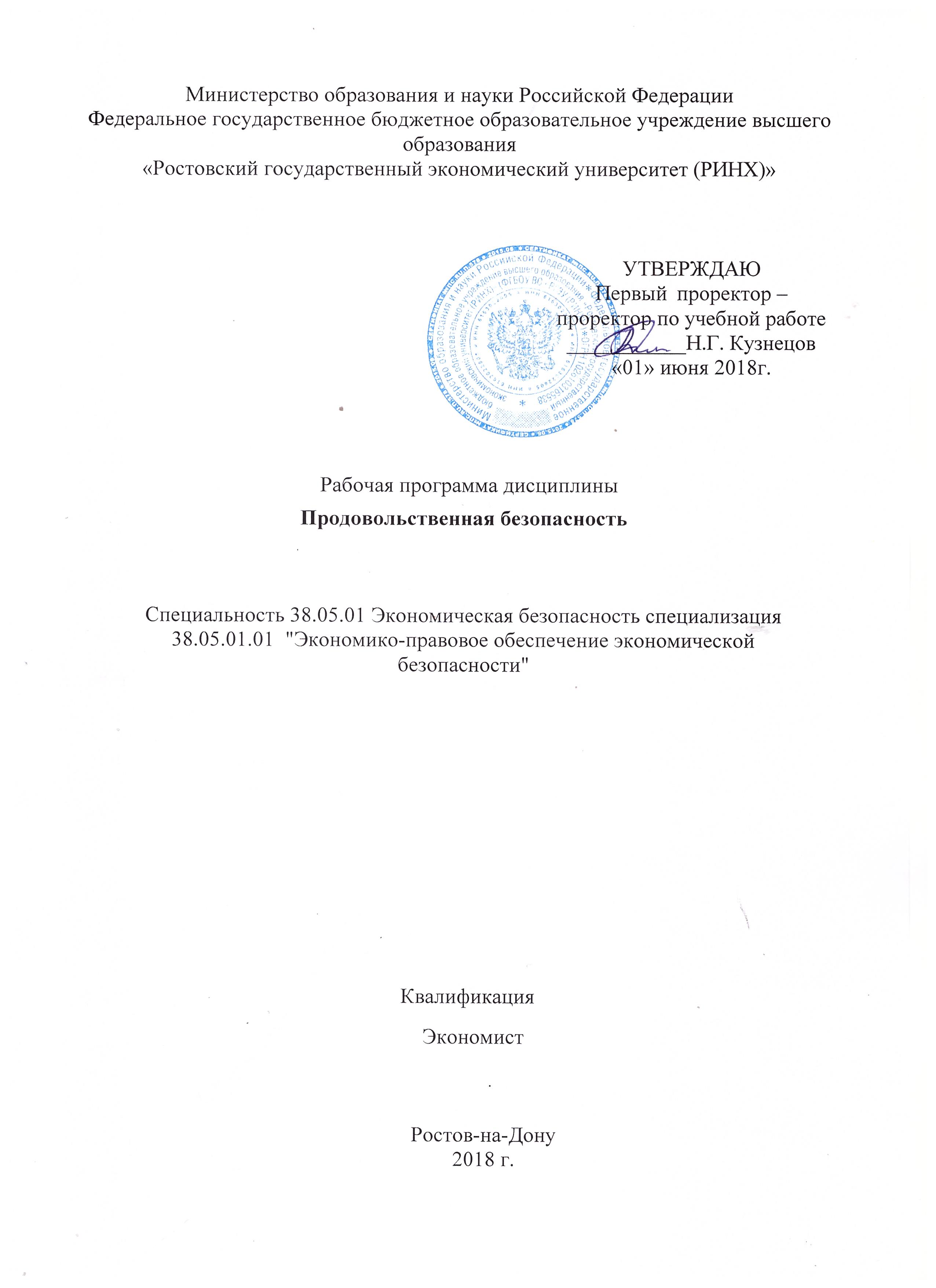 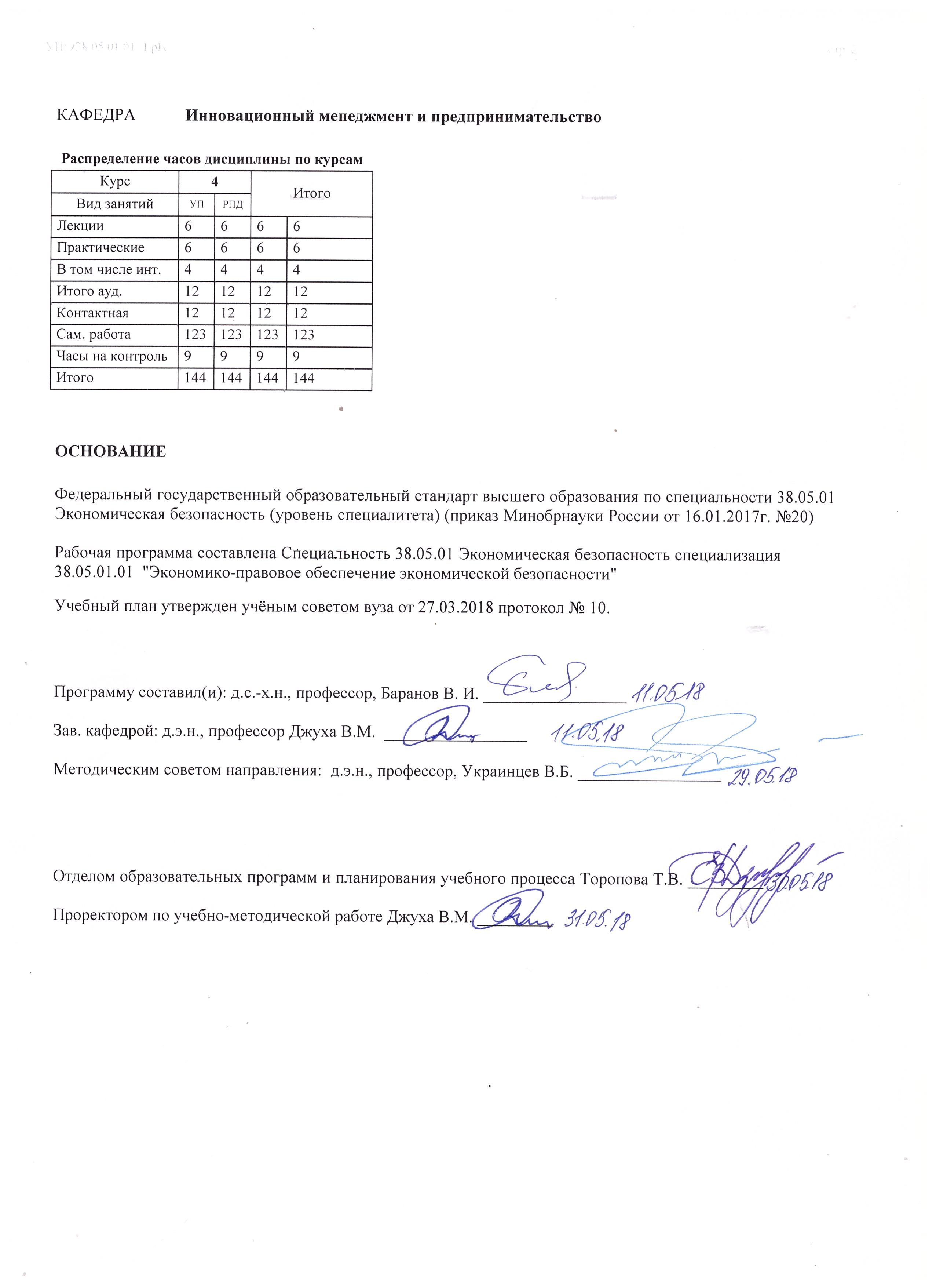 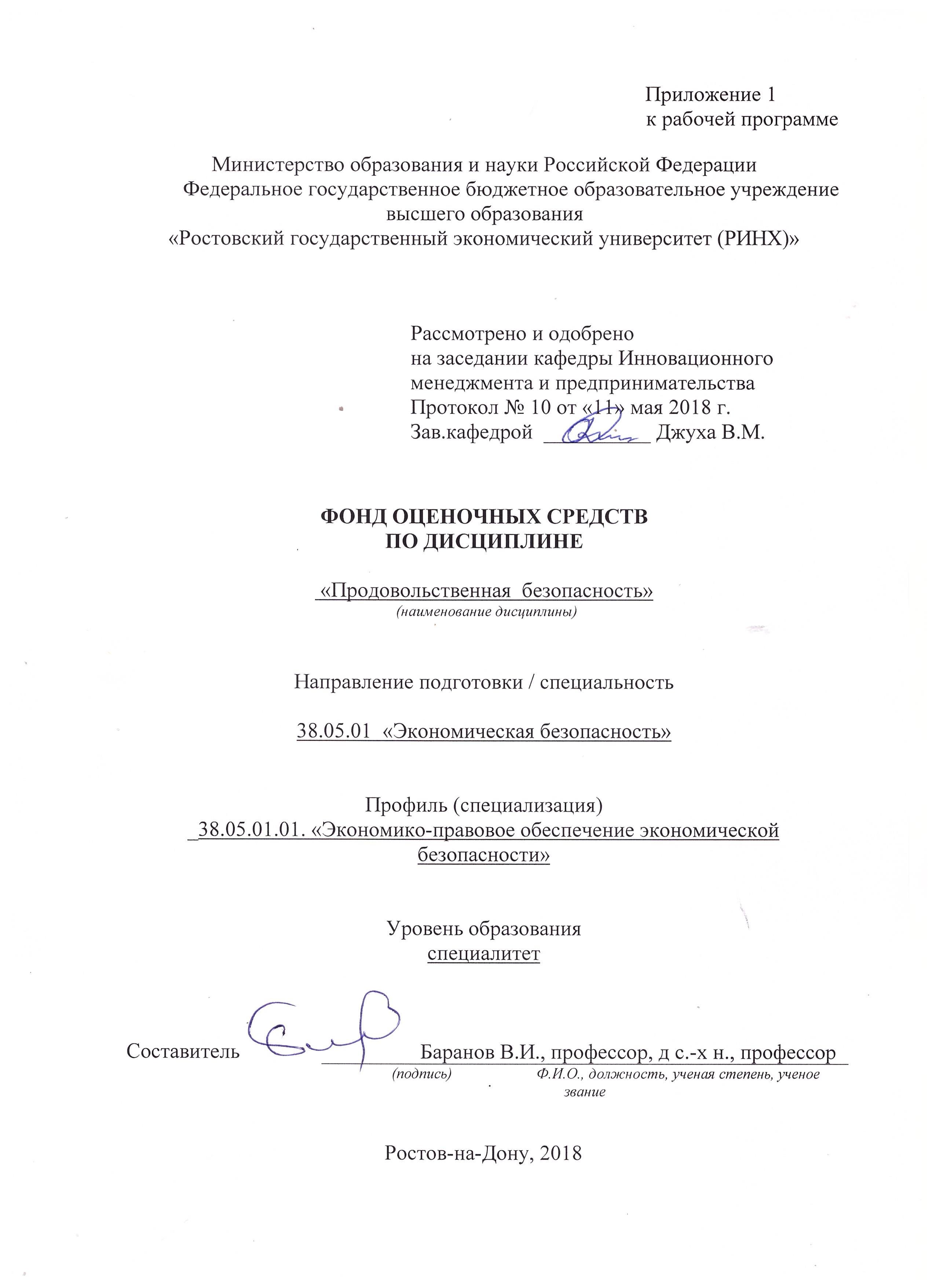 1 Перечень компетенций с указанием этапов их формирования в процессе освоения образовательной программы1.1 Перечень компетенций с указанием этапов их формирования представлен в п. 3. «Требования к результатам освоения дисциплины» рабочей программы дисциплины. 2 Описание показателей и критериев оценивания компетенций на различных этапах их формирования, описание шкал оценивания  3.1 Показатели и критерии оценивания компетенций:  3.2 Шкалы оценивания:   Текущий контроль успеваемости и промежуточная аттестация осуществляется в рамках накопительной балльно-рейтинговой системы в 100-балльной шкале:84-100 баллов (оценка «отлично») 67-83 баллов (оценка «хорошо») 50-66 баллов (оценка «удовлетворительно») 0-49 баллов (оценка «неудовлетворительно») 3 Типовые контрольные задания или иные материалы, необходимые для оценки знаний, умений, навыков и (или) опыта деятельности, характеризующих этапы формирования компетенций в процессе освоения образовательной программыМинистерство образования и науки Российской ФедерацииФедеральное государственное бюджетное образовательное учреждение высшего образования«Ростовский государственный экономический университет (РИНХ)»Кафедра Инновационного менеджмента и предпринимательстваВопросы к экзамену1.	 Особенности управления  системой мясопродуктового  подкомплекса 2.	Особенности управления  системой зернопродуктового  подкомплекса3.	Особенности управления  системой молочнопродуктовый  подкомплекса4.	Особенности управления  системой сахаропродуктового   подкомплекса5.	Сфера управления системами АПК – производство средств производства для сельского хозяйства: Сельскохозяйственные машины, оборудование; Минеральные удобрения; Средства химической защиты растений; Средства биологической защиты растений 6.	Сфера управления системами АПК – производство средств производства для сельского хозяйства: Сельскохозяйственные машины, оборудование; 7.	Сфера управления системами АПК – производство средств производства для сельского хозяйства:  Минеральные удобрения ;8.	Сфера управления системами АПК – производство средств производства для сельского хозяйства: Средства химической защиты растений; 9.	Сфера управления системами АПК – производство средств производства для сельского хозяйства: Средства биологической защиты растений10.	Сфера управления системами АПК– сельскохозяйственное производство -Растениеводство;11.	Сфера управления системами АПК– сельскохозяйственное производство – Животноводство;12.	Сфера управления системами АПК-Заготовка; 13.	Сфера управления системами АПК-Хранение;  14.	Сфера управления системами АПК-Переработка 15.	Модели технологических процессов (модели контроля и управления); 16.	Модели обеспечения качества продукции (модели оценки и контроля надежности); 17.	Модели массового обслуживания; 18.	Модели управления запасами (модели логистики); 19.	Имитационные модели деятельности предприятия в целом;20.	Эконометрические модели деятельности предприятия в целом21.	Имитационные модели;  линейное программирование; графы (деревья) решений; 22.	Сетевые модели;23.	Теории очередей (задачи массового обслуживания); 24.	Анализ замещения; 25.	Интегральное программированиеСоставитель ________________________ В. И. Баранов                                                                              (подпись)«____»__________________20     г. Министерство образования и науки Российской ФедерацииФедеральное государственное бюджетное образовательное учреждение высшего образования«Ростовский государственный экономический университет (РИНХ)»Кафедра Инновационного менеджмента и предпринимательстваЭКЗАМЕНАЦИОННЫЙ БИЛЕТ № 1 по дисциплине Продовольственная безопасность1  Особенности управления  системой мясопродуктового  подкомплекса2  Модели массового обслуживанияСоставитель        _____________________________________В.И.Баранов                                                                                                                        (подпись)                      Заведующий кафедрой    __________________________И.О.Фамилия                                                                                                                                                                                                                                                  (подпись)                      «____»__________________20     г. К комплекту экзаменационных билетов прилагаются разработанные преподавателем и утвержденные на заседании кафедры критерии оценивания по дисциплине.  Критерии оценивания: оценка «отлично» выставляется, если изложено правильное понимание вопроса и дан исчерпывающий на него ответ, содержание раскрыто полно, профессионально, грамотно. Ответ показывает, что студент усвоил взаимосвязь основных понятий дисциплины в их значении для приобретаемой профессии, проявил творческие способности в понимании, изложении и использовании учебно-программного материала; показал всестороннее систематическое знание учебно-программного материала, четко и самостоятельно (без наводящих вопросов) отвечал на вопрос билета; оценка хорошо» выставляется, если изложено правильное понимание вопроса, дано достаточно подробное описание предмета ответа, приведены и раскрыты в тезисной форме основные понятия, относящиеся к предмету ответа, ошибочных положений нет. Ответ показывает, что студент показал полное знание учебно-программного материала, грамотно и по существу отвечал на вопрос билета и не допускал при этом существенных неточностей; показал систематический характер знаний по дисциплине и способен к их самостоятельному пополнению и обновлению в ходе дальнейшей учебы и профессиональной деятельности; оценка «удовлетворительно» выставляется студенту, обнаружившему знание основного учебно-программного материала в объеме, необходимом для дальнейшей учебы и предстоящей работы по профессии, справляющемуся с выполнением заданий, предусмотренных программой; допустившему неточности в ответе и при выполнении экзаменационных заданий, но обладающими необходимыми знаниями для их устранения под руководством преподавателя; оценка неудовлетворительно» выставляется студенту, обнаружившему существенные пробелы в знаниях основного учебно-программного материала, допустившему принципиальные ошибки в выполнении предусмотренных программой заданий; давшему ответ, который не соответствует вопросу экзаменационного билета  Оформление тем для рефератовМинистерство образования и науки Российской ФедерацииФедеральное государственное бюджетное образовательное учреждение высшего образования«Ростовский государственный экономический университет (РИНХ)»Кафедра Инновационного менеджмента и предпринимательства Темы рефератовпо дисциплине Продовольственная безопасность Эволюция взглядов на продовольственную безопасность .Регулирование занятости в сельском хозяйстве в современных условиях.Основы организации диагностики и экономической безопасности. Информационное обеспечение  мониторинга.Критерии и пороговые параметры оценки уровня безопасности и кризисных ситуаций.Механизмы нейтрализации угроз продовольственной безопасности.Предприятия АПК на рынке продовольственных  товаров.Понятие безопасности продовольственного сырья и продуктов питания.Загрязнение микроорганизмами и их метаболитами.Загрязнение химическими элементами.Загрязнение сырья веществами, применяемыми в животноводстве.Загрязнение сырья веществами, применяемыми в растениеводстве.Пестициды. Регуляторы роста растений, удобрения. Природные токсиканты.Загрязнение нитратами, нитритами, нитрозаминами. Основные источники поступления. Причины отравлений.Радиоактивное загрязнение продовольственного сырья.Опасность радиоактивных веществ для организма человека. Пути поступления радионуклидов в организм. Продукты, способствующие выведению радионуклеидов из организма.Полимерные и другие материалы, используемые в пищевой промышленности, общественном питании и торговле.Критерии оценки:  оценка «отлично» выставляется обучающемуся, если он перечисляет все  существенные характеристики обозначенного в вопросе предмета и возможные варианты дальнейшего развития решения проблемы, если это возможно;оценка «хорошо», если студент раскрыл только часть основных положений вопроса, продемонстрировал неточность в представлениях о предмете вопроса;оценка «удовлетворительно», если студент обозначил общую траекторию ответа, но не смог конкретизировать основные компоненты;оценка «неудовлетворительно», если студент не продемонстрировал знаний основных понятий, представлений об изучаемом предмете.Составитель ________________________В.И.Баранов                                                                              «____»__________________20     г. Оформление вопросов для опросаМинистерство образования и науки Российской ФедерацииФедеральное государственное бюджетное образовательное учреждение высшего образования«Ростовский государственный экономический университет (РИНХ)»Кафедра Инновационного менеджмента и предпринимательства Вопросы для опросапо дисциплине Продовольственная безопасность   1. Критерии обеспечения продовольственной безопасности в России. 3. Основы рационального питании. 4. Концепция государственной политики в области здорового питания 5. Основные принципы построения многоуровневой системы продовольственной безопасности государства. 6. Параметры отражающие безопасность потребления продукции. 7. Химический состав пищевых продуктов. 8. Неорганические вещества. 9. Минеральные вещества. 10. Органические вещества. 11. Азотистые вещества. 12. Липиды. 13. Витамины. 14. Ферменты. 15. Микроорганизмы.16. Морские токсины. 17. Понятие безопасности продовольственного сырья и пищевых продуктов. 18. Источники загрязнения продовольственного сырья и пищевых продуктов. 19. Федеральные законы, касающиеся качества и безопасности пищевых продуктов. 20. Государственная регистрация пищевых продуктов. 21. Оценка и подтверждение соответствия требованиям нормативных документов продовольственного сырья и пищевых продуктов. 22. Характеристика нитратов, нитритов и нитросоединений. 23. Пестициды24. Радионуклеиды. 25. Диоксины и диоксиноподобные соединения. 26. Контамиканты пищевых продуктов биологического происхождения. 27. Пищевые инфекции. 28. Стафилококковые пищевые отравления. 29. Пищевые продукты, вызывающие стафилококковую интоксикацию. 330. Пищевые продукты, вызывающие вспышки бутулизма. 31. Метаболизм и токсикология загрязнений из окружающей среды. 32. Природные компоненты почвы и воды, накапливающиеся в продовольственном сырье и пищевых продуктах. 33. Метаболиты микроорганизмов, развивающиеся в пищевых продуктах. 34. Соединения растительного происхождения, загрязняющие продукты питания. 35. Загрязнение сырья и пищевых продуктов пестицидами и антибиотиками.Критерии оценки: оценка «отлично» выставляется обучающемуся, если он перечисляет все  существенные характеристики обозначенного в вопросе предмета и возможные варианты дальнейшего развития решения проблемы, если это возможно;оценка «хорошо», если студент раскрыл только часть основных положений вопроса, продемонстрировал неточность в представлениях о предмете вопроса;оценка «удовлетворительно», если студент обозначил общую траекторию ответа, но не смог конкретизировать основные компоненты;оценка «неудовлетворительно», если студент не продемонстрировал знаний основных понятий, представлений об изучаемом предмете Составитель ________________________ В.И. Баранов(подпись)«____»__________________20     г. 4 Методические материалы, определяющие процедуры оценивания знаний, умений, навыков и (или) опыта деятельности, характеризующих этапы формирования компетенцийПроцедуры оценивания включают в себя текущий контроль и промежуточную аттестацию.Текущий контроль успеваемости проводится с использованием оценочных средств, представленных в п. 3 данного приложения. Результаты текущего контроля доводятся до сведения студентов до промежуточной аттестации.   	Промежуточная аттестация проводится в форме экзамена Экзамен проводится по расписанию экзаменационной сессии в письменном виде.  Количество вопросов в экзаменационном задании – 3.  Проверка ответов и объявление результатов производится в день экзамена.  Результаты аттестации заносятся в экзаменационную ведомость и зачетную книжку студента. Студенты, не прошедшие промежуточную аттестацию по графику сессии, должны ликвидировать задолженность в установленном порядке. 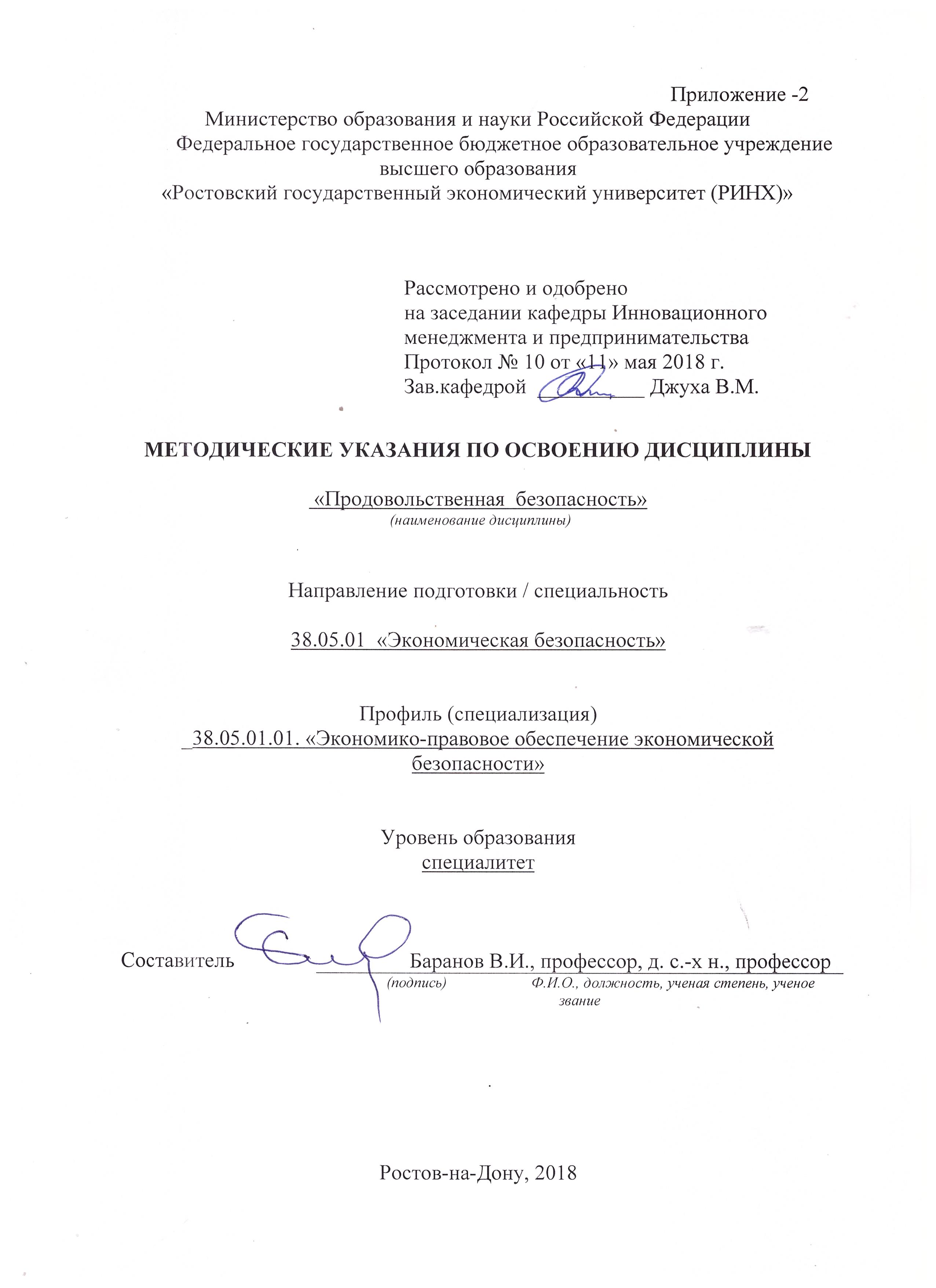 Методические  указания  по  освоению  дисциплины «Продовольственная  безопасность» адресованы  студентам всех форм обучения.  Учебным планом по специальности подготовки «Экономическая безопасность» предусмотрены следующие виды занятий:- лекции;- практические занятия.В ходе лекционных занятий рассматриваются вопросы продовольственной безопасности, доктрина продовольственной безопасности, даются  рекомендации для самостоятельной работы и подготовке к практическим занятиям. В ходе практических занятий углубляются и закрепляются знания студентов  по  ряду  рассмотренных  на  лекциях  вопросов,  развиваются навыки оценки продовольственной безопасности.При подготовке к практическим занятиям каждый студент должен:  – изучить рекомендованную учебную литературу;  – изучить конспекты лекций;  – подготовить ответы на все вопросы по изучаемой теме;  –письменно решить домашнее задание, рекомендованные преподавателем при изучении каждой темы.    По согласованию с  преподавателем  студент  может  подготовить реферат, доклад или сообщение по теме занятия. В процессе подготовки к практическим занятиям студенты  могут  воспользоваться  консультациями преподавателя.  Вопросы, не  рассмотренные  на  лекциях  и  практических занятиях, должны  быть  изучены  студентами  в  ходе  самостоятельной  работы. Контроль  самостоятельной  работы  студентов  над  учебной  программой курса  осуществляется  в  ходе   занятий методом  устного опроса  или  посредством  тестирования.  В  ходе  самостоятельной  работы  каждый  студент  обязан  прочитать  основную  и  по  возможности  дополнительную  литературу  по  изучаемой  теме,  дополнить  конспекты лекций  недостающим  материалом,  выписками  из  рекомендованных первоисточников.  Выделить  непонятные  термины,  найти  их  значение  в энциклопедических словарях.  При  реализации  различных  видов  учебной  работы  используются разнообразные (в т.ч. интерактивные) методы обучения, в частности:   интерактивная доска для подготовки и проведения лекционных и семинарских занятий.  Для подготовки к занятиям, текущему контролю и промежуточной аттестации  студенты  могут  воспользоваться электронной библиотекой ВУЗа http://library.rsue.ru/ . Также обучающиеся могут  взять  на  дом необходимую  литературу  на  абонементе  вузовской библиотеки или воспользоваться читальными залами вуза.  УП: z38.05.01.01_1.plxУП: z38.05.01.01_1.plxУП: z38.05.01.01_1.plxстр. 3стр. 3Визирование РПД для исполнения в очередном учебном годуВизирование РПД для исполнения в очередном учебном годуОтдел образовательных программ и планирования учебного процесса Торопова Т.В. __________Рабочая программа пересмотрена, обсуждена и одобрена для исполнения в 2019-2020 учебном году на заседании кафедры Инновационный менеджмент и предпринимательствоЗав. кафедрой д.э.н., профессор Джуха В.М.  _________________Программу составил(и):  д.с.-х.н., профессор, Баранов В. И. _________________Отдел образовательных программ и планирования учебного процесса Торопова Т.В. __________Рабочая программа пересмотрена, обсуждена и одобрена для исполнения в 2019-2020 учебном году на заседании кафедры Инновационный менеджмент и предпринимательствоЗав. кафедрой д.э.н., профессор Джуха В.М.  _________________Программу составил(и):  д.с.-х.н., профессор, Баранов В. И. _________________Отдел образовательных программ и планирования учебного процесса Торопова Т.В. __________Рабочая программа пересмотрена, обсуждена и одобрена для исполнения в 2019-2020 учебном году на заседании кафедры Инновационный менеджмент и предпринимательствоЗав. кафедрой д.э.н., профессор Джуха В.М.  _________________Программу составил(и):  д.с.-х.н., профессор, Баранов В. И. _________________Отдел образовательных программ и планирования учебного процесса Торопова Т.В. __________Рабочая программа пересмотрена, обсуждена и одобрена для исполнения в 2019-2020 учебном году на заседании кафедры Инновационный менеджмент и предпринимательствоЗав. кафедрой д.э.н., профессор Джуха В.М.  _________________Программу составил(и):  д.с.-х.н., профессор, Баранов В. И. _________________Отдел образовательных программ и планирования учебного процесса Торопова Т.В. __________Рабочая программа пересмотрена, обсуждена и одобрена для исполнения в 2019-2020 учебном году на заседании кафедры Инновационный менеджмент и предпринимательствоЗав. кафедрой д.э.н., профессор Джуха В.М.  _________________Программу составил(и):  д.с.-х.н., профессор, Баранов В. И. _________________Визирование РПД для исполнения в очередном учебном годуВизирование РПД для исполнения в очередном учебном годуОтдел образовательных программ и планирования учебного процесса Торопова Т.В. __________Рабочая программа пересмотрена, обсуждена и одобрена для исполнения в 2020-2021 учебном году на заседании кафедры Инновационный менеджмент и предпринимательствоЗав. кафедрой д.э.н., профессор Джуха В.М.  _________________Программу составил(и):  д.с.-х.н., профессор, Баранов В. И. _________________Отдел образовательных программ и планирования учебного процесса Торопова Т.В. __________Рабочая программа пересмотрена, обсуждена и одобрена для исполнения в 2020-2021 учебном году на заседании кафедры Инновационный менеджмент и предпринимательствоЗав. кафедрой д.э.н., профессор Джуха В.М.  _________________Программу составил(и):  д.с.-х.н., профессор, Баранов В. И. _________________Отдел образовательных программ и планирования учебного процесса Торопова Т.В. __________Рабочая программа пересмотрена, обсуждена и одобрена для исполнения в 2020-2021 учебном году на заседании кафедры Инновационный менеджмент и предпринимательствоЗав. кафедрой д.э.н., профессор Джуха В.М.  _________________Программу составил(и):  д.с.-х.н., профессор, Баранов В. И. _________________Отдел образовательных программ и планирования учебного процесса Торопова Т.В. __________Рабочая программа пересмотрена, обсуждена и одобрена для исполнения в 2020-2021 учебном году на заседании кафедры Инновационный менеджмент и предпринимательствоЗав. кафедрой д.э.н., профессор Джуха В.М.  _________________Программу составил(и):  д.с.-х.н., профессор, Баранов В. И. _________________Отдел образовательных программ и планирования учебного процесса Торопова Т.В. __________Рабочая программа пересмотрена, обсуждена и одобрена для исполнения в 2020-2021 учебном году на заседании кафедры Инновационный менеджмент и предпринимательствоЗав. кафедрой д.э.н., профессор Джуха В.М.  _________________Программу составил(и):  д.с.-х.н., профессор, Баранов В. И. _________________Визирование РПД для исполнения в очередном учебном годуВизирование РПД для исполнения в очередном учебном годуОтдел образовательных программ и планирования учебного процесса Торопова Т.В. __________Рабочая программа пересмотрена, обсуждена и одобрена для исполнения в 2021-2022 учебном году на заседании кафедры Инновационный менеджмент и предпринимательствоЗав. кафедрой: д.э.н., профессор Джуха В.М.  _________________Программу составил(и):  д.с.-х.н., профессор, Баранов В. И. _________________Отдел образовательных программ и планирования учебного процесса Торопова Т.В. __________Рабочая программа пересмотрена, обсуждена и одобрена для исполнения в 2021-2022 учебном году на заседании кафедры Инновационный менеджмент и предпринимательствоЗав. кафедрой: д.э.н., профессор Джуха В.М.  _________________Программу составил(и):  д.с.-х.н., профессор, Баранов В. И. _________________Отдел образовательных программ и планирования учебного процесса Торопова Т.В. __________Рабочая программа пересмотрена, обсуждена и одобрена для исполнения в 2021-2022 учебном году на заседании кафедры Инновационный менеджмент и предпринимательствоЗав. кафедрой: д.э.н., профессор Джуха В.М.  _________________Программу составил(и):  д.с.-х.н., профессор, Баранов В. И. _________________Отдел образовательных программ и планирования учебного процесса Торопова Т.В. __________Рабочая программа пересмотрена, обсуждена и одобрена для исполнения в 2021-2022 учебном году на заседании кафедры Инновационный менеджмент и предпринимательствоЗав. кафедрой: д.э.н., профессор Джуха В.М.  _________________Программу составил(и):  д.с.-х.н., профессор, Баранов В. И. _________________Отдел образовательных программ и планирования учебного процесса Торопова Т.В. __________Рабочая программа пересмотрена, обсуждена и одобрена для исполнения в 2021-2022 учебном году на заседании кафедры Инновационный менеджмент и предпринимательствоЗав. кафедрой: д.э.н., профессор Джуха В.М.  _________________Программу составил(и):  д.с.-х.н., профессор, Баранов В. И. _________________Визирование РПД для исполнения в очередном учебном годуВизирование РПД для исполнения в очередном учебном годуОтдел образовательных программ и планирования учебного процесса Торопова Т.В. __________Рабочая программа пересмотрена, обсуждена и одобрена для исполнения в 2022-2023 учебном году на заседании кафедры Инновационный менеджмент и предпринимательствоЗав. кафедрой: д.э.н., профессор Джуха В.М.  _________________Программу составил(и):  д.с.-х.н., профессор, Баранов В. И. _________________Отдел образовательных программ и планирования учебного процесса Торопова Т.В. __________Рабочая программа пересмотрена, обсуждена и одобрена для исполнения в 2022-2023 учебном году на заседании кафедры Инновационный менеджмент и предпринимательствоЗав. кафедрой: д.э.н., профессор Джуха В.М.  _________________Программу составил(и):  д.с.-х.н., профессор, Баранов В. И. _________________Отдел образовательных программ и планирования учебного процесса Торопова Т.В. __________Рабочая программа пересмотрена, обсуждена и одобрена для исполнения в 2022-2023 учебном году на заседании кафедры Инновационный менеджмент и предпринимательствоЗав. кафедрой: д.э.н., профессор Джуха В.М.  _________________Программу составил(и):  д.с.-х.н., профессор, Баранов В. И. _________________Отдел образовательных программ и планирования учебного процесса Торопова Т.В. __________Рабочая программа пересмотрена, обсуждена и одобрена для исполнения в 2022-2023 учебном году на заседании кафедры Инновационный менеджмент и предпринимательствоЗав. кафедрой: д.э.н., профессор Джуха В.М.  _________________Программу составил(и):  д.с.-х.н., профессор, Баранов В. И. _________________Отдел образовательных программ и планирования учебного процесса Торопова Т.В. __________Рабочая программа пересмотрена, обсуждена и одобрена для исполнения в 2022-2023 учебном году на заседании кафедры Инновационный менеджмент и предпринимательствоЗав. кафедрой: д.э.н., профессор Джуха В.М.  _________________Программу составил(и):  д.с.-х.н., профессор, Баранов В. И. _________________УП: z38.05.01.01_1.plxУП: z38.05.01.01_1.plxУП: z38.05.01.01_1.plxУП: z38.05.01.01_1.plxУП: z38.05.01.01_1.plxстр. 41. ЦЕЛИ ОСВОЕНИЯ ДИСЦИПЛИНЫ1. ЦЕЛИ ОСВОЕНИЯ ДИСЦИПЛИНЫ1. ЦЕЛИ ОСВОЕНИЯ ДИСЦИПЛИНЫ1. ЦЕЛИ ОСВОЕНИЯ ДИСЦИПЛИНЫ1. ЦЕЛИ ОСВОЕНИЯ ДИСЦИПЛИНЫ1. ЦЕЛИ ОСВОЕНИЯ ДИСЦИПЛИНЫ1. ЦЕЛИ ОСВОЕНИЯ ДИСЦИПЛИНЫ1. ЦЕЛИ ОСВОЕНИЯ ДИСЦИПЛИНЫ1. ЦЕЛИ ОСВОЕНИЯ ДИСЦИПЛИНЫ1. ЦЕЛИ ОСВОЕНИЯ ДИСЦИПЛИНЫ1. ЦЕЛИ ОСВОЕНИЯ ДИСЦИПЛИНЫ1. ЦЕЛИ ОСВОЕНИЯ ДИСЦИПЛИНЫ1.1Цель изучения дисциплины: сформировать профессиональные навыки в области анализа спроса и предложения, ценообразования продовольственных товаров при различных моделях рынка,  расширить объем знаний, навыков и умений в области обеспечения продовольственной безопасности страны и региона.Цель изучения дисциплины: сформировать профессиональные навыки в области анализа спроса и предложения, ценообразования продовольственных товаров при различных моделях рынка,  расширить объем знаний, навыков и умений в области обеспечения продовольственной безопасности страны и региона.Цель изучения дисциплины: сформировать профессиональные навыки в области анализа спроса и предложения, ценообразования продовольственных товаров при различных моделях рынка,  расширить объем знаний, навыков и умений в области обеспечения продовольственной безопасности страны и региона.Цель изучения дисциплины: сформировать профессиональные навыки в области анализа спроса и предложения, ценообразования продовольственных товаров при различных моделях рынка,  расширить объем знаний, навыков и умений в области обеспечения продовольственной безопасности страны и региона.Цель изучения дисциплины: сформировать профессиональные навыки в области анализа спроса и предложения, ценообразования продовольственных товаров при различных моделях рынка,  расширить объем знаний, навыков и умений в области обеспечения продовольственной безопасности страны и региона.Цель изучения дисциплины: сформировать профессиональные навыки в области анализа спроса и предложения, ценообразования продовольственных товаров при различных моделях рынка,  расширить объем знаний, навыков и умений в области обеспечения продовольственной безопасности страны и региона.Цель изучения дисциплины: сформировать профессиональные навыки в области анализа спроса и предложения, ценообразования продовольственных товаров при различных моделях рынка,  расширить объем знаний, навыков и умений в области обеспечения продовольственной безопасности страны и региона.Цель изучения дисциплины: сформировать профессиональные навыки в области анализа спроса и предложения, ценообразования продовольственных товаров при различных моделях рынка,  расширить объем знаний, навыков и умений в области обеспечения продовольственной безопасности страны и региона.Цель изучения дисциплины: сформировать профессиональные навыки в области анализа спроса и предложения, ценообразования продовольственных товаров при различных моделях рынка,  расширить объем знаний, навыков и умений в области обеспечения продовольственной безопасности страны и региона.Цель изучения дисциплины: сформировать профессиональные навыки в области анализа спроса и предложения, ценообразования продовольственных товаров при различных моделях рынка,  расширить объем знаний, навыков и умений в области обеспечения продовольственной безопасности страны и региона.Цель изучения дисциплины: сформировать профессиональные навыки в области анализа спроса и предложения, ценообразования продовольственных товаров при различных моделях рынка,  расширить объем знаний, навыков и умений в области обеспечения продовольственной безопасности страны и региона.1.2Задачи изучения дисциплины: формирование необходимой теоретической   базы в области продовольственной безопасности; формирование у студентов   мировоззрения и воспитание культуры по защите интересов обеспечения   продовольственной независимости и продовольственной безопасности.Задачи изучения дисциплины: формирование необходимой теоретической   базы в области продовольственной безопасности; формирование у студентов   мировоззрения и воспитание культуры по защите интересов обеспечения   продовольственной независимости и продовольственной безопасности.Задачи изучения дисциплины: формирование необходимой теоретической   базы в области продовольственной безопасности; формирование у студентов   мировоззрения и воспитание культуры по защите интересов обеспечения   продовольственной независимости и продовольственной безопасности.Задачи изучения дисциплины: формирование необходимой теоретической   базы в области продовольственной безопасности; формирование у студентов   мировоззрения и воспитание культуры по защите интересов обеспечения   продовольственной независимости и продовольственной безопасности.Задачи изучения дисциплины: формирование необходимой теоретической   базы в области продовольственной безопасности; формирование у студентов   мировоззрения и воспитание культуры по защите интересов обеспечения   продовольственной независимости и продовольственной безопасности.Задачи изучения дисциплины: формирование необходимой теоретической   базы в области продовольственной безопасности; формирование у студентов   мировоззрения и воспитание культуры по защите интересов обеспечения   продовольственной независимости и продовольственной безопасности.Задачи изучения дисциплины: формирование необходимой теоретической   базы в области продовольственной безопасности; формирование у студентов   мировоззрения и воспитание культуры по защите интересов обеспечения   продовольственной независимости и продовольственной безопасности.Задачи изучения дисциплины: формирование необходимой теоретической   базы в области продовольственной безопасности; формирование у студентов   мировоззрения и воспитание культуры по защите интересов обеспечения   продовольственной независимости и продовольственной безопасности.Задачи изучения дисциплины: формирование необходимой теоретической   базы в области продовольственной безопасности; формирование у студентов   мировоззрения и воспитание культуры по защите интересов обеспечения   продовольственной независимости и продовольственной безопасности.Задачи изучения дисциплины: формирование необходимой теоретической   базы в области продовольственной безопасности; формирование у студентов   мировоззрения и воспитание культуры по защите интересов обеспечения   продовольственной независимости и продовольственной безопасности.Задачи изучения дисциплины: формирование необходимой теоретической   базы в области продовольственной безопасности; формирование у студентов   мировоззрения и воспитание культуры по защите интересов обеспечения   продовольственной независимости и продовольственной безопасности.2. МЕСТО ДИСЦИПЛИНЫ В СТРУКТУРЕ ОБРАЗОВАТЕЛЬНОЙ ПРОГРАММЫ2. МЕСТО ДИСЦИПЛИНЫ В СТРУКТУРЕ ОБРАЗОВАТЕЛЬНОЙ ПРОГРАММЫ2. МЕСТО ДИСЦИПЛИНЫ В СТРУКТУРЕ ОБРАЗОВАТЕЛЬНОЙ ПРОГРАММЫ2. МЕСТО ДИСЦИПЛИНЫ В СТРУКТУРЕ ОБРАЗОВАТЕЛЬНОЙ ПРОГРАММЫ2. МЕСТО ДИСЦИПЛИНЫ В СТРУКТУРЕ ОБРАЗОВАТЕЛЬНОЙ ПРОГРАММЫ2. МЕСТО ДИСЦИПЛИНЫ В СТРУКТУРЕ ОБРАЗОВАТЕЛЬНОЙ ПРОГРАММЫ2. МЕСТО ДИСЦИПЛИНЫ В СТРУКТУРЕ ОБРАЗОВАТЕЛЬНОЙ ПРОГРАММЫ2. МЕСТО ДИСЦИПЛИНЫ В СТРУКТУРЕ ОБРАЗОВАТЕЛЬНОЙ ПРОГРАММЫ2. МЕСТО ДИСЦИПЛИНЫ В СТРУКТУРЕ ОБРАЗОВАТЕЛЬНОЙ ПРОГРАММЫ2. МЕСТО ДИСЦИПЛИНЫ В СТРУКТУРЕ ОБРАЗОВАТЕЛЬНОЙ ПРОГРАММЫ2. МЕСТО ДИСЦИПЛИНЫ В СТРУКТУРЕ ОБРАЗОВАТЕЛЬНОЙ ПРОГРАММЫ2. МЕСТО ДИСЦИПЛИНЫ В СТРУКТУРЕ ОБРАЗОВАТЕЛЬНОЙ ПРОГРАММЫЦикл (раздел) ООП:Цикл (раздел) ООП:Цикл (раздел) ООП:Б1.ВБ1.ВБ1.ВБ1.ВБ1.ВБ1.ВБ1.ВБ1.ВБ1.В2.1Требования к предварительной подготовке обучающегося:Требования к предварительной подготовке обучающегося:Требования к предварительной подготовке обучающегося:Требования к предварительной подготовке обучающегося:Требования к предварительной подготовке обучающегося:Требования к предварительной подготовке обучающегося:Требования к предварительной подготовке обучающегося:Требования к предварительной подготовке обучающегося:Требования к предварительной подготовке обучающегося:Требования к предварительной подготовке обучающегося:Требования к предварительной подготовке обучающегося:2.1.1Необходимыми условиями для успешного освоения дисциплины являются навыки, знания и умения, полученные в результате изучения дисциплин:Необходимыми условиями для успешного освоения дисциплины являются навыки, знания и умения, полученные в результате изучения дисциплин:Необходимыми условиями для успешного освоения дисциплины являются навыки, знания и умения, полученные в результате изучения дисциплин:Необходимыми условиями для успешного освоения дисциплины являются навыки, знания и умения, полученные в результате изучения дисциплин:Необходимыми условиями для успешного освоения дисциплины являются навыки, знания и умения, полученные в результате изучения дисциплин:Необходимыми условиями для успешного освоения дисциплины являются навыки, знания и умения, полученные в результате изучения дисциплин:Необходимыми условиями для успешного освоения дисциплины являются навыки, знания и умения, полученные в результате изучения дисциплин:Необходимыми условиями для успешного освоения дисциплины являются навыки, знания и умения, полученные в результате изучения дисциплин:Необходимыми условиями для успешного освоения дисциплины являются навыки, знания и умения, полученные в результате изучения дисциплин:Необходимыми условиями для успешного освоения дисциплины являются навыки, знания и умения, полученные в результате изучения дисциплин:Необходимыми условиями для успешного освоения дисциплины являются навыки, знания и умения, полученные в результате изучения дисциплин:2.1.2Экономическая безопасность регионаЭкономическая безопасность регионаЭкономическая безопасность регионаЭкономическая безопасность регионаЭкономическая безопасность регионаЭкономическая безопасность регионаЭкономическая безопасность регионаЭкономическая безопасность регионаЭкономическая безопасность регионаЭкономическая безопасность регионаЭкономическая безопасность региона2.1.3Экономика и управление организацией (предприятием)Экономика и управление организацией (предприятием)Экономика и управление организацией (предприятием)Экономика и управление организацией (предприятием)Экономика и управление организацией (предприятием)Экономика и управление организацией (предприятием)Экономика и управление организацией (предприятием)Экономика и управление организацией (предприятием)Экономика и управление организацией (предприятием)Экономика и управление организацией (предприятием)Экономика и управление организацией (предприятием)2.2Дисциплины и практики, для которых освоение данной дисциплины (модуля) необходимо как предшествующее:Дисциплины и практики, для которых освоение данной дисциплины (модуля) необходимо как предшествующее:Дисциплины и практики, для которых освоение данной дисциплины (модуля) необходимо как предшествующее:Дисциплины и практики, для которых освоение данной дисциплины (модуля) необходимо как предшествующее:Дисциплины и практики, для которых освоение данной дисциплины (модуля) необходимо как предшествующее:Дисциплины и практики, для которых освоение данной дисциплины (модуля) необходимо как предшествующее:Дисциплины и практики, для которых освоение данной дисциплины (модуля) необходимо как предшествующее:Дисциплины и практики, для которых освоение данной дисциплины (модуля) необходимо как предшествующее:Дисциплины и практики, для которых освоение данной дисциплины (модуля) необходимо как предшествующее:Дисциплины и практики, для которых освоение данной дисциплины (модуля) необходимо как предшествующее:Дисциплины и практики, для которых освоение данной дисциплины (модуля) необходимо как предшествующее:2.2.1Стратегическое планирование экономической безопасностиСтратегическое планирование экономической безопасностиСтратегическое планирование экономической безопасностиСтратегическое планирование экономической безопасностиСтратегическое планирование экономической безопасностиСтратегическое планирование экономической безопасностиСтратегическое планирование экономической безопасностиСтратегическое планирование экономической безопасностиСтратегическое планирование экономической безопасностиСтратегическое планирование экономической безопасностиСтратегическое планирование экономической безопасности2.2.2Энергетическая и сырьевая безопасностьЭнергетическая и сырьевая безопасностьЭнергетическая и сырьевая безопасностьЭнергетическая и сырьевая безопасностьЭнергетическая и сырьевая безопасностьЭнергетическая и сырьевая безопасностьЭнергетическая и сырьевая безопасностьЭнергетическая и сырьевая безопасностьЭнергетическая и сырьевая безопасностьЭнергетическая и сырьевая безопасностьЭнергетическая и сырьевая безопасность2.2.3Диагностика экономической безопасностиДиагностика экономической безопасностиДиагностика экономической безопасностиДиагностика экономической безопасностиДиагностика экономической безопасностиДиагностика экономической безопасностиДиагностика экономической безопасностиДиагностика экономической безопасностиДиагностика экономической безопасностиДиагностика экономической безопасностиДиагностика экономической безопасности3. ТРЕБОВАНИЯ К РЕЗУЛЬТАТАМ ОСВОЕНИЯ ДИСЦИПЛИНЫ3. ТРЕБОВАНИЯ К РЕЗУЛЬТАТАМ ОСВОЕНИЯ ДИСЦИПЛИНЫ3. ТРЕБОВАНИЯ К РЕЗУЛЬТАТАМ ОСВОЕНИЯ ДИСЦИПЛИНЫ3. ТРЕБОВАНИЯ К РЕЗУЛЬТАТАМ ОСВОЕНИЯ ДИСЦИПЛИНЫ3. ТРЕБОВАНИЯ К РЕЗУЛЬТАТАМ ОСВОЕНИЯ ДИСЦИПЛИНЫ3. ТРЕБОВАНИЯ К РЕЗУЛЬТАТАМ ОСВОЕНИЯ ДИСЦИПЛИНЫ3. ТРЕБОВАНИЯ К РЕЗУЛЬТАТАМ ОСВОЕНИЯ ДИСЦИПЛИНЫ3. ТРЕБОВАНИЯ К РЕЗУЛЬТАТАМ ОСВОЕНИЯ ДИСЦИПЛИНЫ3. ТРЕБОВАНИЯ К РЕЗУЛЬТАТАМ ОСВОЕНИЯ ДИСЦИПЛИНЫ3. ТРЕБОВАНИЯ К РЕЗУЛЬТАТАМ ОСВОЕНИЯ ДИСЦИПЛИНЫ3. ТРЕБОВАНИЯ К РЕЗУЛЬТАТАМ ОСВОЕНИЯ ДИСЦИПЛИНЫ3. ТРЕБОВАНИЯ К РЕЗУЛЬТАТАМ ОСВОЕНИЯ ДИСЦИПЛИНЫПК-31: способностью на основе статистических данных исследовать социально-экономические процессы в целях прогнозирования возможных угроз экономической безопасностиПК-31: способностью на основе статистических данных исследовать социально-экономические процессы в целях прогнозирования возможных угроз экономической безопасностиПК-31: способностью на основе статистических данных исследовать социально-экономические процессы в целях прогнозирования возможных угроз экономической безопасностиПК-31: способностью на основе статистических данных исследовать социально-экономические процессы в целях прогнозирования возможных угроз экономической безопасностиПК-31: способностью на основе статистических данных исследовать социально-экономические процессы в целях прогнозирования возможных угроз экономической безопасностиПК-31: способностью на основе статистических данных исследовать социально-экономические процессы в целях прогнозирования возможных угроз экономической безопасностиПК-31: способностью на основе статистических данных исследовать социально-экономические процессы в целях прогнозирования возможных угроз экономической безопасностиПК-31: способностью на основе статистических данных исследовать социально-экономические процессы в целях прогнозирования возможных угроз экономической безопасностиПК-31: способностью на основе статистических данных исследовать социально-экономические процессы в целях прогнозирования возможных угроз экономической безопасностиПК-31: способностью на основе статистических данных исследовать социально-экономические процессы в целях прогнозирования возможных угроз экономической безопасностиПК-31: способностью на основе статистических данных исследовать социально-экономические процессы в целях прогнозирования возможных угроз экономической безопасностиПК-31: способностью на основе статистических данных исследовать социально-экономические процессы в целях прогнозирования возможных угроз экономической безопасностиЗнать:Знать:Знать:Знать:Знать:Знать:Знать:Знать:Знать:Знать:Знать:Знать:социально экономические процессысоциально экономические процессысоциально экономические процессысоциально экономические процессысоциально экономические процессысоциально экономические процессысоциально экономические процессысоциально экономические процессысоциально экономические процессысоциально экономические процессысоциально экономические процессысоциально экономические процессыУметь:Уметь:Уметь:Уметь:Уметь:Уметь:Уметь:Уметь:Уметь:Уметь:Уметь:Уметь:прогнозировать возможные угрозы экономической безопасностипрогнозировать возможные угрозы экономической безопасностипрогнозировать возможные угрозы экономической безопасностипрогнозировать возможные угрозы экономической безопасностипрогнозировать возможные угрозы экономической безопасностипрогнозировать возможные угрозы экономической безопасностипрогнозировать возможные угрозы экономической безопасностипрогнозировать возможные угрозы экономической безопасностипрогнозировать возможные угрозы экономической безопасностипрогнозировать возможные угрозы экономической безопасностипрогнозировать возможные угрозы экономической безопасностипрогнозировать возможные угрозы экономической безопасностиВладеть:Владеть:Владеть:Владеть:Владеть:Владеть:Владеть:Владеть:Владеть:Владеть:Владеть:Владеть:методами основанными на статистических иследованиях соыально -экономических прцессов прогнозировать возможные угрозы экономической безопасностиметодами основанными на статистических иследованиях соыально -экономических прцессов прогнозировать возможные угрозы экономической безопасностиметодами основанными на статистических иследованиях соыально -экономических прцессов прогнозировать возможные угрозы экономической безопасностиметодами основанными на статистических иследованиях соыально -экономических прцессов прогнозировать возможные угрозы экономической безопасностиметодами основанными на статистических иследованиях соыально -экономических прцессов прогнозировать возможные угрозы экономической безопасностиметодами основанными на статистических иследованиях соыально -экономических прцессов прогнозировать возможные угрозы экономической безопасностиметодами основанными на статистических иследованиях соыально -экономических прцессов прогнозировать возможные угрозы экономической безопасностиметодами основанными на статистических иследованиях соыально -экономических прцессов прогнозировать возможные угрозы экономической безопасностиметодами основанными на статистических иследованиях соыально -экономических прцессов прогнозировать возможные угрозы экономической безопасностиметодами основанными на статистических иследованиях соыально -экономических прцессов прогнозировать возможные угрозы экономической безопасностиметодами основанными на статистических иследованиях соыально -экономических прцессов прогнозировать возможные угрозы экономической безопасностиметодами основанными на статистических иследованиях соыально -экономических прцессов прогнозировать возможные угрозы экономической безопасностиПК-35: способностью анализировать состояние и перспективы развития внешнеэкономических связей и их влияние на экономическую безопасностьПК-35: способностью анализировать состояние и перспективы развития внешнеэкономических связей и их влияние на экономическую безопасностьПК-35: способностью анализировать состояние и перспективы развития внешнеэкономических связей и их влияние на экономическую безопасностьПК-35: способностью анализировать состояние и перспективы развития внешнеэкономических связей и их влияние на экономическую безопасностьПК-35: способностью анализировать состояние и перспективы развития внешнеэкономических связей и их влияние на экономическую безопасностьПК-35: способностью анализировать состояние и перспективы развития внешнеэкономических связей и их влияние на экономическую безопасностьПК-35: способностью анализировать состояние и перспективы развития внешнеэкономических связей и их влияние на экономическую безопасностьПК-35: способностью анализировать состояние и перспективы развития внешнеэкономических связей и их влияние на экономическую безопасностьПК-35: способностью анализировать состояние и перспективы развития внешнеэкономических связей и их влияние на экономическую безопасностьПК-35: способностью анализировать состояние и перспективы развития внешнеэкономических связей и их влияние на экономическую безопасностьПК-35: способностью анализировать состояние и перспективы развития внешнеэкономических связей и их влияние на экономическую безопасностьПК-35: способностью анализировать состояние и перспективы развития внешнеэкономических связей и их влияние на экономическую безопасностьЗнать:Знать:Знать:Знать:Знать:Знать:Знать:Знать:Знать:Знать:Знать:Знать:перспективы развития внешнеэкономических связейперспективы развития внешнеэкономических связейперспективы развития внешнеэкономических связейперспективы развития внешнеэкономических связейперспективы развития внешнеэкономических связейперспективы развития внешнеэкономических связейперспективы развития внешнеэкономических связейперспективы развития внешнеэкономических связейперспективы развития внешнеэкономических связейперспективы развития внешнеэкономических связейперспективы развития внешнеэкономических связейперспективы развития внешнеэкономических связейУметь:Уметь:Уметь:Уметь:Уметь:Уметь:Уметь:Уметь:Уметь:Уметь:Уметь:Уметь:анализировать состояние и перспективы развития внешнеэкономических связейанализировать состояние и перспективы развития внешнеэкономических связейанализировать состояние и перспективы развития внешнеэкономических связейанализировать состояние и перспективы развития внешнеэкономических связейанализировать состояние и перспективы развития внешнеэкономических связейанализировать состояние и перспективы развития внешнеэкономических связейанализировать состояние и перспективы развития внешнеэкономических связейанализировать состояние и перспективы развития внешнеэкономических связейанализировать состояние и перспективы развития внешнеэкономических связейанализировать состояние и перспективы развития внешнеэкономических связейанализировать состояние и перспективы развития внешнеэкономических связейанализировать состояние и перспективы развития внешнеэкономических связейВладеть:Владеть:Владеть:Владеть:Владеть:Владеть:Владеть:Владеть:Владеть:Владеть:Владеть:Владеть:способоми анализаразвития экономических связей и их влияния на экономическую безопасностьспособоми анализаразвития экономических связей и их влияния на экономическую безопасностьспособоми анализаразвития экономических связей и их влияния на экономическую безопасностьспособоми анализаразвития экономических связей и их влияния на экономическую безопасностьспособоми анализаразвития экономических связей и их влияния на экономическую безопасностьспособоми анализаразвития экономических связей и их влияния на экономическую безопасностьспособоми анализаразвития экономических связей и их влияния на экономическую безопасностьспособоми анализаразвития экономических связей и их влияния на экономическую безопасностьспособоми анализаразвития экономических связей и их влияния на экономическую безопасностьспособоми анализаразвития экономических связей и их влияния на экономическую безопасностьспособоми анализаразвития экономических связей и их влияния на экономическую безопасностьспособоми анализаразвития экономических связей и их влияния на экономическую безопасностьПК-48: способностью проводить специальные исследования в целях определения потенциальных и реальных угроз экономической безопасности организацииПК-48: способностью проводить специальные исследования в целях определения потенциальных и реальных угроз экономической безопасности организацииПК-48: способностью проводить специальные исследования в целях определения потенциальных и реальных угроз экономической безопасности организацииПК-48: способностью проводить специальные исследования в целях определения потенциальных и реальных угроз экономической безопасности организацииПК-48: способностью проводить специальные исследования в целях определения потенциальных и реальных угроз экономической безопасности организацииПК-48: способностью проводить специальные исследования в целях определения потенциальных и реальных угроз экономической безопасности организацииПК-48: способностью проводить специальные исследования в целях определения потенциальных и реальных угроз экономической безопасности организацииПК-48: способностью проводить специальные исследования в целях определения потенциальных и реальных угроз экономической безопасности организацииПК-48: способностью проводить специальные исследования в целях определения потенциальных и реальных угроз экономической безопасности организацииПК-48: способностью проводить специальные исследования в целях определения потенциальных и реальных угроз экономической безопасности организацииПК-48: способностью проводить специальные исследования в целях определения потенциальных и реальных угроз экономической безопасности организацииПК-48: способностью проводить специальные исследования в целях определения потенциальных и реальных угроз экономической безопасности организацииЗнать:Знать:Знать:Знать:Знать:Знать:Знать:Знать:Знать:Знать:Знать:Знать:потенциальные и реальные угрозы экономической безопасности организациипотенциальные и реальные угрозы экономической безопасности организациипотенциальные и реальные угрозы экономической безопасности организациипотенциальные и реальные угрозы экономической безопасности организациипотенциальные и реальные угрозы экономической безопасности организациипотенциальные и реальные угрозы экономической безопасности организациипотенциальные и реальные угрозы экономической безопасности организациипотенциальные и реальные угрозы экономической безопасности организациипотенциальные и реальные угрозы экономической безопасности организациипотенциальные и реальные угрозы экономической безопасности организациипотенциальные и реальные угрозы экономической безопасности организациипотенциальные и реальные угрозы экономической безопасности организацииУметь:Уметь:Уметь:Уметь:Уметь:Уметь:Уметь:Уметь:Уметь:Уметь:Уметь:Уметь:проводить специальные исследования вцелях определения различных угроз экономической безопасностипроводить специальные исследования вцелях определения различных угроз экономической безопасностипроводить специальные исследования вцелях определения различных угроз экономической безопасностипроводить специальные исследования вцелях определения различных угроз экономической безопасностипроводить специальные исследования вцелях определения различных угроз экономической безопасностипроводить специальные исследования вцелях определения различных угроз экономической безопасностипроводить специальные исследования вцелях определения различных угроз экономической безопасностипроводить специальные исследования вцелях определения различных угроз экономической безопасностипроводить специальные исследования вцелях определения различных угроз экономической безопасностипроводить специальные исследования вцелях определения различных угроз экономической безопасностипроводить специальные исследования вцелях определения различных угроз экономической безопасностипроводить специальные исследования вцелях определения различных угроз экономической безопасностиВладеть:Владеть:Владеть:Владеть:Владеть:Владеть:Владеть:Владеть:Владеть:Владеть:Владеть:Владеть:спрособностью исследования потенциальных и реальных угроз экономической безопасности организацииспрособностью исследования потенциальных и реальных угроз экономической безопасности организацииспрособностью исследования потенциальных и реальных угроз экономической безопасности организацииспрособностью исследования потенциальных и реальных угроз экономической безопасности организацииспрособностью исследования потенциальных и реальных угроз экономической безопасности организацииспрособностью исследования потенциальных и реальных угроз экономической безопасности организацииспрособностью исследования потенциальных и реальных угроз экономической безопасности организацииспрособностью исследования потенциальных и реальных угроз экономической безопасности организацииспрособностью исследования потенциальных и реальных угроз экономической безопасности организацииспрособностью исследования потенциальных и реальных угроз экономической безопасности организацииспрособностью исследования потенциальных и реальных угроз экономической безопасности организацииспрособностью исследования потенциальных и реальных угроз экономической безопасности организации4. СТРУКТУРА И СОДЕРЖАНИЕ ДИСЦИПЛИНЫ (МОДУЛЯ)4. СТРУКТУРА И СОДЕРЖАНИЕ ДИСЦИПЛИНЫ (МОДУЛЯ)4. СТРУКТУРА И СОДЕРЖАНИЕ ДИСЦИПЛИНЫ (МОДУЛЯ)4. СТРУКТУРА И СОДЕРЖАНИЕ ДИСЦИПЛИНЫ (МОДУЛЯ)4. СТРУКТУРА И СОДЕРЖАНИЕ ДИСЦИПЛИНЫ (МОДУЛЯ)4. СТРУКТУРА И СОДЕРЖАНИЕ ДИСЦИПЛИНЫ (МОДУЛЯ)4. СТРУКТУРА И СОДЕРЖАНИЕ ДИСЦИПЛИНЫ (МОДУЛЯ)4. СТРУКТУРА И СОДЕРЖАНИЕ ДИСЦИПЛИНЫ (МОДУЛЯ)4. СТРУКТУРА И СОДЕРЖАНИЕ ДИСЦИПЛИНЫ (МОДУЛЯ)4. СТРУКТУРА И СОДЕРЖАНИЕ ДИСЦИПЛИНЫ (МОДУЛЯ)4. СТРУКТУРА И СОДЕРЖАНИЕ ДИСЦИПЛИНЫ (МОДУЛЯ)4. СТРУКТУРА И СОДЕРЖАНИЕ ДИСЦИПЛИНЫ (МОДУЛЯ)Код занятияКод занятияНаименование разделов и тем /вид занятия/Наименование разделов и тем /вид занятия/Семестр / КурсСеместр / КурсЧасовКомпетен-цииЛитератураИнтер акт.ПримечаниеПримечаниеРаздел 1. Теоретические основы организации и функционирования продовольственных рынковРаздел 1. Теоретические основы организации и функционирования продовольственных рынковУП: z38.05.01.01_1.plxУП: z38.05.01.01_1.plxУП: z38.05.01.01_1.plxстр. 51.1Тема 1.1  «Предмет, объект курса «Продовольственная безопасность» Предмет, объект и методы исследования продовольственного рынка.  /Лек/446ПК-31 ПК- 35 ПК-48Л1.1 Л1.2 Л2.1 Л2.2Э1 Э2 Э301.2Тема 1.2  Теоретические и законодательные    основы продовольственной безопасности. Конкуренция на продовольственных рынках. Модели организации рынков. Понятие и методы конкуренции (ценовая и неценовая конкуренция). Типы конкуренции (внутриотраслевая и межотраслевая).  /Ср/448ПК-31 ПК- 35 ПК-48Л1.1 Л1.2 Л2.1 Л2.2Э1 Э2 Э301.3Тема 1.3 «Спрос и предложение на рынке продовольствия»  Понятие, закон и факторы спроса. Ценовая эластичность спроса на продовольственных рынках. Эластичность спроса по доходу. Предложение продовольственной продукции, его факторы и эластичность.  /Ср/446ПК-31 ПК- 35 ПК-48Л1.1 Л1.2 Л2.1 Л2.2Э1 Э2 Э301.4Тема 1.1 "Принципы построения многоуровневой системы продовольственной безопасности государства". Основные принципы формирования и управления качеством пищевых продуктов. Фальсификация пищевых продуктов /Пр/446ПК-31 ПК- 35 ПК-48Л1.1 Л1.2 Л2.1 Л2.2Э1 Э2 Э341.5Тема 1.2 "Обеспечение контроля качества пищевых продуктов". Понятие ивиды экспертизы пищевых продуктов. Мировая продовольственнаябезопасность.  /Ср/446ПК-31 ПК- 35 ПК-48Л1.1 Л1.2 Л2.1 Л2.2Э1 Э2 Э301.6Тема 1.3 "Общая оценка проблемы продовольственной безопасности России". Сущность и содержание процесса обеспечения продовольственнойбезопасности /Ср/446ПК-31 ПК- 35 ПК-48Л1.1 Л1.2 Л2.1 Л2.2Э1 Э2 Э301.7Тема 1.2  Теоретические и законодательные    основы продовольственной безопасности. Конкуренция на продовольственных рынках. Модели организации рынков. Понятие и методы конкуренции (ценовая и неценовая конкуренция). Типы конкуренции (внутриотраслевая и межотраслевая). /Ср/4410ПК-31 ПК- 35 ПК-48Л1.1 Л1.2 Л2.1 Л2.2Э1 Э2 Э30Раздел 2. Актуальные проблемы обеспечения продовольственной безопасности страны и региона2.1Тема 2.1 «Рынки продовольственной продукции и факторов производства» «Рынки факторов сельскохозяйственного производства». Рынок материально-технических ресурсов и технологий. Рынок аграрного труда. /Ср/448ПК-31 ПК- 35 ПК-48Л1.1 Л1.2 Л2.1 Л2.2Э1 Э2 Э30УП: z38.05.01.01_1.plxУП: z38.05.01.01_1.plxУП: z38.05.01.01_1.plxстр. 62.2Тема 2.2 «Рынки продовольственной продукции и продовольствия».  Рынки продукции растениеводства (зерно, подсолнечник, сахар, картофель, плоды и овощи).  Рынки продукции животноводства (мясо, молоко, яйца и пр.)  /Ср/448ПК-31 ПК- 35 ПК-48Л1.1 Л1.2 Л2.1 Л2.2Э1 Э2 Э302.3Тема 2.3 «Государственное регулирование сельскохозяйственных рынков». Объективная необходимость государственного регулирования рыночных отношений в сельском хозяйстве. Принципы и методы государственного регулирования рынка продукции /Ср/448ПК-31 ПК- 35 ПК-48Л1.1 Л1.2 Л2.1 Л2.2Э1 Э2 Э302.4Тема 2.1 "Производство и потребление продуктов питания". Концептуальные подходы к обеспечению продовольственной безопасностиРоссии. Проблема безопасности продуктов питания. /Ср/448ПК-31 ПК- 35 ПК-48Л1.1 Л1.2 Л2.1 Л2.2Э1 Э2 Э302.5Тема 2.2 "Качество продовольственных товаров и обеспечение его контроля". Основные положения Доктрины продовольственной безопасности Российской федерации /Ср/444ПК-31 ПК- 35 ПК-48Л1.1 Л1.2 Л2.1 Л2.2Э1 Э2 Э302.6Тема 2.3 "Показатели продовольственной безопасности Российской Федерации и критерии их оценки". Показатели в сфере поребления, производства и национальной конкурентоспособности, в сфере организации управления    /Ср/449ПК-31 ПК- 35 ПК-48Л1.1 Л1.2 Л2.1 Л2.2Э1 Э2 Э302.7Тема 2.4 " Риски и угрозы обеспечения продовольственной безопасности". Наиболее значимые риски и их оценка.  /Ср/4410ПК-31 ПК- 35 ПК-48Л1.1 Л1.2 Л2.1 Л2.2Э1 Э2 Э302.8Тема 2.2 «Рынки продовольственной продукции и продовольствия».  Рынки продукции растениеводства (зерно, подсолнечник, сахар, картофель, плоды и овощи).  Рынки продукции животноводства (мясо, молоко, яйца и пр.) /Ср/4410ПК-31 ПК- 35 ПК-48Л1.1 Л1.2 Л2.1 Л2.2Э1 Э2 Э302.9Тема 2.3 «Государственное регулирование сельскохозяйственных рынков». Объективная необходимость государственного регулирования рыночных отношений в сельском хозяйстве. Принципы и методы государственного регулирования рынка продукции. /Ср/4412ПК-31 ПК- 35 ПК-48Л1.1 Л1.2 Л2.1 Л2.2Э1 Э2 Э302.10Тема 2.4 "Мировая продовольственная безопасность" /Ср/4410ПК-31 ПК- 35 ПК-48Л1.1 Л1.2 Л2.1 Л2.2Э1 Э2 Э302.11/Экзамен/449ПК-31 ПК- 35 ПК-48Л1.1 Л1.2 Л2.1 Л2.2Э1 Э2 Э305. ФОНД ОЦЕНОЧНЫХ СРЕДСТВ5. ФОНД ОЦЕНОЧНЫХ СРЕДСТВ5. ФОНД ОЦЕНОЧНЫХ СРЕДСТВ5. ФОНД ОЦЕНОЧНЫХ СРЕДСТВ5. ФОНД ОЦЕНОЧНЫХ СРЕДСТВ5. ФОНД ОЦЕНОЧНЫХ СРЕДСТВ5. ФОНД ОЦЕНОЧНЫХ СРЕДСТВ5. ФОНД ОЦЕНОЧНЫХ СРЕДСТВ5. ФОНД ОЦЕНОЧНЫХ СРЕДСТВ5. ФОНД ОЦЕНОЧНЫХ СРЕДСТВ5.1. Фонд оценочных средств для проведения промежуточной аттестации5.1. Фонд оценочных средств для проведения промежуточной аттестации5.1. Фонд оценочных средств для проведения промежуточной аттестации5.1. Фонд оценочных средств для проведения промежуточной аттестации5.1. Фонд оценочных средств для проведения промежуточной аттестации5.1. Фонд оценочных средств для проведения промежуточной аттестации5.1. Фонд оценочных средств для проведения промежуточной аттестации5.1. Фонд оценочных средств для проведения промежуточной аттестации5.1. Фонд оценочных средств для проведения промежуточной аттестации5.1. Фонд оценочных средств для проведения промежуточной аттестацииВопросы к экзамену:1. Особенности управления  системой мясопродуктового  подкомплекса2. Особенности управления  системой зернопродуктового  подкомплексаВопросы к экзамену:1. Особенности управления  системой мясопродуктового  подкомплекса2. Особенности управления  системой зернопродуктового  подкомплексаВопросы к экзамену:1. Особенности управления  системой мясопродуктового  подкомплекса2. Особенности управления  системой зернопродуктового  подкомплексаВопросы к экзамену:1. Особенности управления  системой мясопродуктового  подкомплекса2. Особенности управления  системой зернопродуктового  подкомплексаВопросы к экзамену:1. Особенности управления  системой мясопродуктового  подкомплекса2. Особенности управления  системой зернопродуктового  подкомплексаВопросы к экзамену:1. Особенности управления  системой мясопродуктового  подкомплекса2. Особенности управления  системой зернопродуктового  подкомплексаВопросы к экзамену:1. Особенности управления  системой мясопродуктового  подкомплекса2. Особенности управления  системой зернопродуктового  подкомплексаВопросы к экзамену:1. Особенности управления  системой мясопродуктового  подкомплекса2. Особенности управления  системой зернопродуктового  подкомплексаВопросы к экзамену:1. Особенности управления  системой мясопродуктового  подкомплекса2. Особенности управления  системой зернопродуктового  подкомплексаВопросы к экзамену:1. Особенности управления  системой мясопродуктового  подкомплекса2. Особенности управления  системой зернопродуктового  подкомплексаУП: z38.05.01.01_1.plxУП: z38.05.01.01_1.plxУП: z38.05.01.01_1.plxстр. 73. Особенности управления  системой молочнопродуктовый  подкомплекса4. Особенности управления  системой сахаропродуктового   подкомплекса5. Сфера управления системами АПК – производство средств производства для сельского хозяйства: Сельскохозяйственные машины, оборудование; Минеральные удобрения; Средства химической защиты растений; Средства биологической защиты растений6. Сфера управления системами АПК – производство средств производства для сельского хозяйства: Сельскохозяйственные машины, оборудование;7. Сфера управления системами АПК – производство средств производства для сельского хозяйства:  Минеральные удобрения ;8. Сфера управления системами АПК – производство средств производства для сельского хозяйства: Средства химической защиты растений;9. Сфера управления системами АПК – производство средств производства для сельского хозяйства: Средства биологической защиты растений10. фера управления системами АПК– сельскохозяйственное производство -Растениеводство ;11. Сфера управления системами АПК– сельскохозяйственное производство – Животноводство;12. Сфера управления системами АПК-Заготовка;13. Сфера управления системами АПК-Хранение;14. Сфера управления системами АПК-Переработка15. Модели технологических процессов (модели контроля и управления);16. Модели обеспечения качества продукции (модели оценки и контроля надежности);17. Модели массового обслуживания;18. Модели управления запасами (модели логистики);19. Имитационные модели деятельности предприятия в целом;20. Эконометрические модели деятельности предприятия в целом21. Имитационные модели;  линейное программирование; графы (деревья) решений;22. Сетевые модели;23. Теории очередей (задачи массового обслуживания);24. Анализ замещения;25. Интегральное программирование3. Особенности управления  системой молочнопродуктовый  подкомплекса4. Особенности управления  системой сахаропродуктового   подкомплекса5. Сфера управления системами АПК – производство средств производства для сельского хозяйства: Сельскохозяйственные машины, оборудование; Минеральные удобрения; Средства химической защиты растений; Средства биологической защиты растений6. Сфера управления системами АПК – производство средств производства для сельского хозяйства: Сельскохозяйственные машины, оборудование;7. Сфера управления системами АПК – производство средств производства для сельского хозяйства:  Минеральные удобрения ;8. Сфера управления системами АПК – производство средств производства для сельского хозяйства: Средства химической защиты растений;9. Сфера управления системами АПК – производство средств производства для сельского хозяйства: Средства биологической защиты растений10. фера управления системами АПК– сельскохозяйственное производство -Растениеводство ;11. Сфера управления системами АПК– сельскохозяйственное производство – Животноводство;12. Сфера управления системами АПК-Заготовка;13. Сфера управления системами АПК-Хранение;14. Сфера управления системами АПК-Переработка15. Модели технологических процессов (модели контроля и управления);16. Модели обеспечения качества продукции (модели оценки и контроля надежности);17. Модели массового обслуживания;18. Модели управления запасами (модели логистики);19. Имитационные модели деятельности предприятия в целом;20. Эконометрические модели деятельности предприятия в целом21. Имитационные модели;  линейное программирование; графы (деревья) решений;22. Сетевые модели;23. Теории очередей (задачи массового обслуживания);24. Анализ замещения;25. Интегральное программирование3. Особенности управления  системой молочнопродуктовый  подкомплекса4. Особенности управления  системой сахаропродуктового   подкомплекса5. Сфера управления системами АПК – производство средств производства для сельского хозяйства: Сельскохозяйственные машины, оборудование; Минеральные удобрения; Средства химической защиты растений; Средства биологической защиты растений6. Сфера управления системами АПК – производство средств производства для сельского хозяйства: Сельскохозяйственные машины, оборудование;7. Сфера управления системами АПК – производство средств производства для сельского хозяйства:  Минеральные удобрения ;8. Сфера управления системами АПК – производство средств производства для сельского хозяйства: Средства химической защиты растений;9. Сфера управления системами АПК – производство средств производства для сельского хозяйства: Средства биологической защиты растений10. фера управления системами АПК– сельскохозяйственное производство -Растениеводство ;11. Сфера управления системами АПК– сельскохозяйственное производство – Животноводство;12. Сфера управления системами АПК-Заготовка;13. Сфера управления системами АПК-Хранение;14. Сфера управления системами АПК-Переработка15. Модели технологических процессов (модели контроля и управления);16. Модели обеспечения качества продукции (модели оценки и контроля надежности);17. Модели массового обслуживания;18. Модели управления запасами (модели логистики);19. Имитационные модели деятельности предприятия в целом;20. Эконометрические модели деятельности предприятия в целом21. Имитационные модели;  линейное программирование; графы (деревья) решений;22. Сетевые модели;23. Теории очередей (задачи массового обслуживания);24. Анализ замещения;25. Интегральное программирование3. Особенности управления  системой молочнопродуктовый  подкомплекса4. Особенности управления  системой сахаропродуктового   подкомплекса5. Сфера управления системами АПК – производство средств производства для сельского хозяйства: Сельскохозяйственные машины, оборудование; Минеральные удобрения; Средства химической защиты растений; Средства биологической защиты растений6. Сфера управления системами АПК – производство средств производства для сельского хозяйства: Сельскохозяйственные машины, оборудование;7. Сфера управления системами АПК – производство средств производства для сельского хозяйства:  Минеральные удобрения ;8. Сфера управления системами АПК – производство средств производства для сельского хозяйства: Средства химической защиты растений;9. Сфера управления системами АПК – производство средств производства для сельского хозяйства: Средства биологической защиты растений10. фера управления системами АПК– сельскохозяйственное производство -Растениеводство ;11. Сфера управления системами АПК– сельскохозяйственное производство – Животноводство;12. Сфера управления системами АПК-Заготовка;13. Сфера управления системами АПК-Хранение;14. Сфера управления системами АПК-Переработка15. Модели технологических процессов (модели контроля и управления);16. Модели обеспечения качества продукции (модели оценки и контроля надежности);17. Модели массового обслуживания;18. Модели управления запасами (модели логистики);19. Имитационные модели деятельности предприятия в целом;20. Эконометрические модели деятельности предприятия в целом21. Имитационные модели;  линейное программирование; графы (деревья) решений;22. Сетевые модели;23. Теории очередей (задачи массового обслуживания);24. Анализ замещения;25. Интегральное программирование3. Особенности управления  системой молочнопродуктовый  подкомплекса4. Особенности управления  системой сахаропродуктового   подкомплекса5. Сфера управления системами АПК – производство средств производства для сельского хозяйства: Сельскохозяйственные машины, оборудование; Минеральные удобрения; Средства химической защиты растений; Средства биологической защиты растений6. Сфера управления системами АПК – производство средств производства для сельского хозяйства: Сельскохозяйственные машины, оборудование;7. Сфера управления системами АПК – производство средств производства для сельского хозяйства:  Минеральные удобрения ;8. Сфера управления системами АПК – производство средств производства для сельского хозяйства: Средства химической защиты растений;9. Сфера управления системами АПК – производство средств производства для сельского хозяйства: Средства биологической защиты растений10. фера управления системами АПК– сельскохозяйственное производство -Растениеводство ;11. Сфера управления системами АПК– сельскохозяйственное производство – Животноводство;12. Сфера управления системами АПК-Заготовка;13. Сфера управления системами АПК-Хранение;14. Сфера управления системами АПК-Переработка15. Модели технологических процессов (модели контроля и управления);16. Модели обеспечения качества продукции (модели оценки и контроля надежности);17. Модели массового обслуживания;18. Модели управления запасами (модели логистики);19. Имитационные модели деятельности предприятия в целом;20. Эконометрические модели деятельности предприятия в целом21. Имитационные модели;  линейное программирование; графы (деревья) решений;22. Сетевые модели;23. Теории очередей (задачи массового обслуживания);24. Анализ замещения;25. Интегральное программирование3. Особенности управления  системой молочнопродуктовый  подкомплекса4. Особенности управления  системой сахаропродуктового   подкомплекса5. Сфера управления системами АПК – производство средств производства для сельского хозяйства: Сельскохозяйственные машины, оборудование; Минеральные удобрения; Средства химической защиты растений; Средства биологической защиты растений6. Сфера управления системами АПК – производство средств производства для сельского хозяйства: Сельскохозяйственные машины, оборудование;7. Сфера управления системами АПК – производство средств производства для сельского хозяйства:  Минеральные удобрения ;8. Сфера управления системами АПК – производство средств производства для сельского хозяйства: Средства химической защиты растений;9. Сфера управления системами АПК – производство средств производства для сельского хозяйства: Средства биологической защиты растений10. фера управления системами АПК– сельскохозяйственное производство -Растениеводство ;11. Сфера управления системами АПК– сельскохозяйственное производство – Животноводство;12. Сфера управления системами АПК-Заготовка;13. Сфера управления системами АПК-Хранение;14. Сфера управления системами АПК-Переработка15. Модели технологических процессов (модели контроля и управления);16. Модели обеспечения качества продукции (модели оценки и контроля надежности);17. Модели массового обслуживания;18. Модели управления запасами (модели логистики);19. Имитационные модели деятельности предприятия в целом;20. Эконометрические модели деятельности предприятия в целом21. Имитационные модели;  линейное программирование; графы (деревья) решений;22. Сетевые модели;23. Теории очередей (задачи массового обслуживания);24. Анализ замещения;25. Интегральное программирование3. Особенности управления  системой молочнопродуктовый  подкомплекса4. Особенности управления  системой сахаропродуктового   подкомплекса5. Сфера управления системами АПК – производство средств производства для сельского хозяйства: Сельскохозяйственные машины, оборудование; Минеральные удобрения; Средства химической защиты растений; Средства биологической защиты растений6. Сфера управления системами АПК – производство средств производства для сельского хозяйства: Сельскохозяйственные машины, оборудование;7. Сфера управления системами АПК – производство средств производства для сельского хозяйства:  Минеральные удобрения ;8. Сфера управления системами АПК – производство средств производства для сельского хозяйства: Средства химической защиты растений;9. Сфера управления системами АПК – производство средств производства для сельского хозяйства: Средства биологической защиты растений10. фера управления системами АПК– сельскохозяйственное производство -Растениеводство ;11. Сфера управления системами АПК– сельскохозяйственное производство – Животноводство;12. Сфера управления системами АПК-Заготовка;13. Сфера управления системами АПК-Хранение;14. Сфера управления системами АПК-Переработка15. Модели технологических процессов (модели контроля и управления);16. Модели обеспечения качества продукции (модели оценки и контроля надежности);17. Модели массового обслуживания;18. Модели управления запасами (модели логистики);19. Имитационные модели деятельности предприятия в целом;20. Эконометрические модели деятельности предприятия в целом21. Имитационные модели;  линейное программирование; графы (деревья) решений;22. Сетевые модели;23. Теории очередей (задачи массового обслуживания);24. Анализ замещения;25. Интегральное программирование5.2. Фонд оценочных средств для проведения текущего контроля5.2. Фонд оценочных средств для проведения текущего контроля5.2. Фонд оценочных средств для проведения текущего контроля5.2. Фонд оценочных средств для проведения текущего контроля5.2. Фонд оценочных средств для проведения текущего контроля5.2. Фонд оценочных средств для проведения текущего контроля5.2. Фонд оценочных средств для проведения текущего контроляСтруктура и содержание фонда оценочных средств представлены в Приложении 1 к рабочей программе дисциплиныСтруктура и содержание фонда оценочных средств представлены в Приложении 1 к рабочей программе дисциплиныСтруктура и содержание фонда оценочных средств представлены в Приложении 1 к рабочей программе дисциплиныСтруктура и содержание фонда оценочных средств представлены в Приложении 1 к рабочей программе дисциплиныСтруктура и содержание фонда оценочных средств представлены в Приложении 1 к рабочей программе дисциплиныСтруктура и содержание фонда оценочных средств представлены в Приложении 1 к рабочей программе дисциплиныСтруктура и содержание фонда оценочных средств представлены в Приложении 1 к рабочей программе дисциплины6. УЧЕБНО-МЕТОДИЧЕСКОЕ И ИНФОРМАЦИОННОЕ ОБЕСПЕЧЕНИЕ ДИСЦИПЛИНЫ (МОДУЛЯ)6. УЧЕБНО-МЕТОДИЧЕСКОЕ И ИНФОРМАЦИОННОЕ ОБЕСПЕЧЕНИЕ ДИСЦИПЛИНЫ (МОДУЛЯ)6. УЧЕБНО-МЕТОДИЧЕСКОЕ И ИНФОРМАЦИОННОЕ ОБЕСПЕЧЕНИЕ ДИСЦИПЛИНЫ (МОДУЛЯ)6. УЧЕБНО-МЕТОДИЧЕСКОЕ И ИНФОРМАЦИОННОЕ ОБЕСПЕЧЕНИЕ ДИСЦИПЛИНЫ (МОДУЛЯ)6. УЧЕБНО-МЕТОДИЧЕСКОЕ И ИНФОРМАЦИОННОЕ ОБЕСПЕЧЕНИЕ ДИСЦИПЛИНЫ (МОДУЛЯ)6. УЧЕБНО-МЕТОДИЧЕСКОЕ И ИНФОРМАЦИОННОЕ ОБЕСПЕЧЕНИЕ ДИСЦИПЛИНЫ (МОДУЛЯ)6. УЧЕБНО-МЕТОДИЧЕСКОЕ И ИНФОРМАЦИОННОЕ ОБЕСПЕЧЕНИЕ ДИСЦИПЛИНЫ (МОДУЛЯ)6.1. Рекомендуемая литература6.1. Рекомендуемая литература6.1. Рекомендуемая литература6.1. Рекомендуемая литература6.1. Рекомендуемая литература6.1. Рекомендуемая литература6.1. Рекомендуемая литература6.1.1. Основная литература6.1.1. Основная литература6.1.1. Основная литература6.1.1. Основная литература6.1.1. Основная литература6.1.1. Основная литература6.1.1. Основная литератураАвторы, составителиЗаглавиеЗаглавиеИздательство, годКолич-воКолич-воЛ1.1Митина И. А.Экономическая безопасность: крат. курс лекцийЭкономическая безопасность: крат. курс лекцийРостов н/Д: Изд-во РГЭУ "РИНХ", 20095353Л1.2Богданов С. М.Региональная интеграция и продовольственная безопасностьРегиональная интеграция и продовольственная безопасностьМосква: Весь Мир, 2013http://biblioclub.ru/ - неограниченный доступ для зарегистрированн ых пользователейhttp://biblioclub.ru/ - неограниченный доступ для зарегистрированн ых пользователей6.1.2. Дополнительная литература6.1.2. Дополнительная литература6.1.2. Дополнительная литература6.1.2. Дополнительная литература6.1.2. Дополнительная литература6.1.2. Дополнительная литература6.1.2. Дополнительная литератураАвторы, составителиЗаглавиеЗаглавиеИздательство, годКолич-воКолич-воЛ2.1Криворотов В. В., Эриашвили Н. Д., Калина А. В.Экономическая безопасность государства и регионов: учеб. пособие для студентов высш. учеб. заведений, обучающихся по напр. "Экономика", по науч. спец. 08.00.05 "Экономика и упр. нар. хоз-вом"Экономическая безопасность государства и регионов: учеб. пособие для студентов высш. учеб. заведений, обучающихся по напр. "Экономика", по науч. спец. 08.00.05 "Экономика и упр. нар. хоз-вом"М.: ЮНИТИ-ДАНА, 20121010Л2.2Шагайда Н. И., Узун В. Я.Продовольственная безопасность в России: мониторинг, тенденции и угрозыПродовольственная безопасность в России: мониторинг, тенденции и угрозыМосква: Издательский дом «Дело», 2015http://biblioclub.ru/ - неограниченный доступ для зарегистрированн ых пользователейhttp://biblioclub.ru/ - неограниченный доступ для зарегистрированн ых пользователей6.2. Перечень ресурсов информационно-телекоммуникационной сети "Интернет"6.2. Перечень ресурсов информационно-телекоммуникационной сети "Интернет"6.2. Перечень ресурсов информационно-телекоммуникационной сети "Интернет"6.2. Перечень ресурсов информационно-телекоммуникационной сети "Интернет"6.2. Перечень ресурсов информационно-телекоммуникационной сети "Интернет"6.2. Перечень ресурсов информационно-телекоммуникационной сети "Интернет"6.2. Перечень ресурсов информационно-телекоммуникационной сети "Интернет"Э1Экономическая безопасность : учебное пособие / В.А. Богомолов, Н.Д. Эриашвили, Е.Н. Барикаев и др. ; под ред. В.А. Богомолова. - 2-е изд., перераб. и доп. - М. : Юнити-Дана, 2012. - 296 с. - ISBN 978-5-238-01562-0 ; То же [Электронный ресурс]. - URL: http://biblioclub.ru/index.php?page=book&id=118282Экономическая безопасность : учебное пособие / В.А. Богомолов, Н.Д. Эриашвили, Е.Н. Барикаев и др. ; под ред. В.А. Богомолова. - 2-е изд., перераб. и доп. - М. : Юнити-Дана, 2012. - 296 с. - ISBN 978-5-238-01562-0 ; То же [Электронный ресурс]. - URL: http://biblioclub.ru/index.php?page=book&id=118282Экономическая безопасность : учебное пособие / В.А. Богомолов, Н.Д. Эриашвили, Е.Н. Барикаев и др. ; под ред. В.А. Богомолова. - 2-е изд., перераб. и доп. - М. : Юнити-Дана, 2012. - 296 с. - ISBN 978-5-238-01562-0 ; То же [Электронный ресурс]. - URL: http://biblioclub.ru/index.php?page=book&id=118282Экономическая безопасность : учебное пособие / В.А. Богомолов, Н.Д. Эриашвили, Е.Н. Барикаев и др. ; под ред. В.А. Богомолова. - 2-е изд., перераб. и доп. - М. : Юнити-Дана, 2012. - 296 с. - ISBN 978-5-238-01562-0 ; То же [Электронный ресурс]. - URL: http://biblioclub.ru/index.php?page=book&id=118282Экономическая безопасность : учебное пособие / В.А. Богомолов, Н.Д. Эриашвили, Е.Н. Барикаев и др. ; под ред. В.А. Богомолова. - 2-е изд., перераб. и доп. - М. : Юнити-Дана, 2012. - 296 с. - ISBN 978-5-238-01562-0 ; То же [Электронный ресурс]. - URL: http://biblioclub.ru/index.php?page=book&id=118282Экономическая безопасность : учебное пособие / В.А. Богомолов, Н.Д. Эриашвили, Е.Н. Барикаев и др. ; под ред. В.А. Богомолова. - 2-е изд., перераб. и доп. - М. : Юнити-Дана, 2012. - 296 с. - ISBN 978-5-238-01562-0 ; То же [Электронный ресурс]. - URL: http://biblioclub.ru/index.php?page=book&id=118282Э2Продовольственная безопасность: термины и понятия. Энциклопедический справочник / В.Г. Гусаков, З.М. Ильина, В.И. Бельский и др. - Минск : Белорусская наука, 2008. - 536 с. - ISBN 978-985-08-0992-6 ; То же [Электронный ресурс]. - URL: http://biblioclub.ru/index.php?page=book&id=89363Продовольственная безопасность: термины и понятия. Энциклопедический справочник / В.Г. Гусаков, З.М. Ильина, В.И. Бельский и др. - Минск : Белорусская наука, 2008. - 536 с. - ISBN 978-985-08-0992-6 ; То же [Электронный ресурс]. - URL: http://biblioclub.ru/index.php?page=book&id=89363Продовольственная безопасность: термины и понятия. Энциклопедический справочник / В.Г. Гусаков, З.М. Ильина, В.И. Бельский и др. - Минск : Белорусская наука, 2008. - 536 с. - ISBN 978-985-08-0992-6 ; То же [Электронный ресурс]. - URL: http://biblioclub.ru/index.php?page=book&id=89363Продовольственная безопасность: термины и понятия. Энциклопедический справочник / В.Г. Гусаков, З.М. Ильина, В.И. Бельский и др. - Минск : Белорусская наука, 2008. - 536 с. - ISBN 978-985-08-0992-6 ; То же [Электронный ресурс]. - URL: http://biblioclub.ru/index.php?page=book&id=89363Продовольственная безопасность: термины и понятия. Энциклопедический справочник / В.Г. Гусаков, З.М. Ильина, В.И. Бельский и др. - Минск : Белорусская наука, 2008. - 536 с. - ISBN 978-985-08-0992-6 ; То же [Электронный ресурс]. - URL: http://biblioclub.ru/index.php?page=book&id=89363Продовольственная безопасность: термины и понятия. Энциклопедический справочник / В.Г. Гусаков, З.М. Ильина, В.И. Бельский и др. - Минск : Белорусская наука, 2008. - 536 с. - ISBN 978-985-08-0992-6 ; То же [Электронный ресурс]. - URL: http://biblioclub.ru/index.php?page=book&id=89363УП: z38.05.01.01_1.plxУП: z38.05.01.01_1.plxУП: z38.05.01.01_1.plxстр. 8Э3Управление продовольственной безопасностью : монография / Л.В. Агаркова, Т.Г. Гурнович, А.В. Агарков и др. - М. ; Берлин : Директ-Медиа, 2015. - 170 с. : ил., схем., табл. - Библиогр. в кн. - ISBN 978-5-4475-6907-5 ; То же [Электронный ресурс]. - URL: http://biblioclub.ru/index.php?page=book&id=430569Управление продовольственной безопасностью : монография / Л.В. Агаркова, Т.Г. Гурнович, А.В. Агарков и др. - М. ; Берлин : Директ-Медиа, 2015. - 170 с. : ил., схем., табл. - Библиогр. в кн. - ISBN 978-5-4475-6907-5 ; То же [Электронный ресурс]. - URL: http://biblioclub.ru/index.php?page=book&id=430569Управление продовольственной безопасностью : монография / Л.В. Агаркова, Т.Г. Гурнович, А.В. Агарков и др. - М. ; Берлин : Директ-Медиа, 2015. - 170 с. : ил., схем., табл. - Библиогр. в кн. - ISBN 978-5-4475-6907-5 ; То же [Электронный ресурс]. - URL: http://biblioclub.ru/index.php?page=book&id=430569Управление продовольственной безопасностью : монография / Л.В. Агаркова, Т.Г. Гурнович, А.В. Агарков и др. - М. ; Берлин : Директ-Медиа, 2015. - 170 с. : ил., схем., табл. - Библиогр. в кн. - ISBN 978-5-4475-6907-5 ; То же [Электронный ресурс]. - URL: http://biblioclub.ru/index.php?page=book&id=4305696.3. Перечень программного обеспечения6.3. Перечень программного обеспечения6.3. Перечень программного обеспечения6.3. Перечень программного обеспечения6.3. Перечень программного обеспечения6.3.16.3.1Microsoft OfficeMicrosoft OfficeMicrosoft Office6.4 Перечень информационных справочных систем6.4 Перечень информационных справочных систем6.4 Перечень информационных справочных систем6.4 Перечень информационных справочных систем6.4 Перечень информационных справочных систем6.4.16.4.1Консультант +Консультант +Консультант +7. МАТЕРИАЛЬНО-ТЕХНИЧЕСКОЕ ОБЕСПЕЧЕНИЕ ДИСЦИПЛИНЫ (МОДУЛЯ)7. МАТЕРИАЛЬНО-ТЕХНИЧЕСКОЕ ОБЕСПЕЧЕНИЕ ДИСЦИПЛИНЫ (МОДУЛЯ)7. МАТЕРИАЛЬНО-ТЕХНИЧЕСКОЕ ОБЕСПЕЧЕНИЕ ДИСЦИПЛИНЫ (МОДУЛЯ)7. МАТЕРИАЛЬНО-ТЕХНИЧЕСКОЕ ОБЕСПЕЧЕНИЕ ДИСЦИПЛИНЫ (МОДУЛЯ)7. МАТЕРИАЛЬНО-ТЕХНИЧЕСКОЕ ОБЕСПЕЧЕНИЕ ДИСЦИПЛИНЫ (МОДУЛЯ)7.17.1Помещения для проведения всех видов работ, предусмотренных учебным планом, укомплектованы необходимой специализированной учебной мебелью и техническими средствами обучения. Для проведения лекционных занятий используется демонстрационное оборудование.Помещения для проведения всех видов работ, предусмотренных учебным планом, укомплектованы необходимой специализированной учебной мебелью и техническими средствами обучения. Для проведения лекционных занятий используется демонстрационное оборудование.Помещения для проведения всех видов работ, предусмотренных учебным планом, укомплектованы необходимой специализированной учебной мебелью и техническими средствами обучения. Для проведения лекционных занятий используется демонстрационное оборудование.8. МЕТОДИЧЕСКИЕ УКАЗАНИЯ ДЛЯ ОБУЧАЮЩИХСЯ ПО ОСВОЕНИЮ ДИСЦИПЛИНЫ (МОДУЛЯ)8. МЕТОДИЧЕСКИЕ УКАЗАНИЯ ДЛЯ ОБУЧАЮЩИХСЯ ПО ОСВОЕНИЮ ДИСЦИПЛИНЫ (МОДУЛЯ)8. МЕТОДИЧЕСКИЕ УКАЗАНИЯ ДЛЯ ОБУЧАЮЩИХСЯ ПО ОСВОЕНИЮ ДИСЦИПЛИНЫ (МОДУЛЯ)8. МЕТОДИЧЕСКИЕ УКАЗАНИЯ ДЛЯ ОБУЧАЮЩИХСЯ ПО ОСВОЕНИЮ ДИСЦИПЛИНЫ (МОДУЛЯ)8. МЕТОДИЧЕСКИЕ УКАЗАНИЯ ДЛЯ ОБУЧАЮЩИХСЯ ПО ОСВОЕНИЮ ДИСЦИПЛИНЫ (МОДУЛЯ)Методические указания по освоению дисциплины представлены в Приложении 2 к рабочей программе дисциплины.Методические указания по освоению дисциплины представлены в Приложении 2 к рабочей программе дисциплины.Методические указания по освоению дисциплины представлены в Приложении 2 к рабочей программе дисциплины.Методические указания по освоению дисциплины представлены в Приложении 2 к рабочей программе дисциплины.Методические указания по освоению дисциплины представлены в Приложении 2 к рабочей программе дисциплины.ЗУН, составляющие компетенцию Показатели оцениванияКритерии оцениванияСредства оцениванияПК-31 способностью на основе статистических данных исследовать социально-экономические процессы в целях прогнозирования возможных угроз экономической безопасностиПК-31 способностью на основе статистических данных исследовать социально-экономические процессы в целях прогнозирования возможных угроз экономической безопасностиПК-31 способностью на основе статистических данных исследовать социально-экономические процессы в целях прогнозирования возможных угроз экономической безопасностиПК-31 способностью на основе статистических данных исследовать социально-экономические процессы в целях прогнозирования возможных угроз экономической безопасности З-социально экономические процессы ; У-прогнозировать возможные угрозы экономической безопасности; В-методами основанными на статистических исследованиях социально -экономических процессов прогнозировать возможные угрозы экономической безопасностииспользование современных методов стратегического анализа продовольственного рынкасоответствие проблеме исследования; полнота и содержательность ответа; умение приводить примеры;  умение отстаивать свою позицию; умение пользоваться дополнительной литературой при подготовке к занятиям; соответствие представленной в ответах информации материалам лекции и учебной литературы, сведениям из информационных ресурсов Интернет О – опрос , Р – рефератПК-35 способностью анализировать состояние и перспективы развития внешнеэкономических связей и их влияние на экономическую безопасностьПК-35 способностью анализировать состояние и перспективы развития внешнеэкономических связей и их влияние на экономическую безопасностьПК-35 способностью анализировать состояние и перспективы развития внешнеэкономических связей и их влияние на экономическую безопасностьПК-35 способностью анализировать состояние и перспективы развития внешнеэкономических связей и их влияние на экономическую безопасность З-перспективы развития внешнеэкономических связей; У-анализировать состояние и перспективы развития внешнеэкономических связей; В -способами анализа развития экономических связей и их влияния на экономическую безопасность.использование современных методов стратегического анализа продовольственного рынкасоответствие проблеме исследования; полнота и содержательность ответа; умение приводить примеры;  умение отстаивать свою позицию; умение пользоваться дополнительной литературой при подготовке к занятиям; соответствие представленной в ответах информации материалам лекции и учебной литературы, сведениям из информационных ресурсов Интернет О – опрос , Р – рефератПК-48 способностью проводить специальные исследования в целях определения потенциальных и реальных угроз экономической безопасности организацииПК-48 способностью проводить специальные исследования в целях определения потенциальных и реальных угроз экономической безопасности организацииПК-48 способностью проводить специальные исследования в целях определения потенциальных и реальных угроз экономической безопасности организацииПК-48 способностью проводить специальные исследования в целях определения потенциальных и реальных угроз экономической безопасности организации З-  потенциальные и реальные угрозы экономической безопасности организации  У-проводить специальные исследования в целях определения различных угроз экономической безопасности ; В-способностью исследования потенциальных и реальных угроз экономической безопасности организации.использование современных методов стратегического анализа продовольственного рынкасоответствие проблеме исследования; полнота и содержательность ответа; умение приводить примеры;  умение отстаивать свою позицию; умение пользоваться дополнительной литературой при подготовке к занятиям; соответствие представленной в ответах информации материалам лекции и учебной литературы, сведениям из информационных ресурсов Интернет О – опрос , Р – реферат